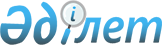 "2008 жылға арналған республикалық бюджет туралы" Қазақстан Республикасының Заңына өзгерістер мен толықтырулар енгізу туралыҚазақстан Республикасының 2008 жылғы 24 қазандағы N 76-IV Заңы
      


Қолданушылар назарына! Қолданысқа енгізілу тәртібін 


 2-тармақтан 


 қараңыз.



      


1-бап.


 "2008 жылға арналған республикалық бюджет туралы" 2007 жылғы 6 желтоқсандағы Қазақстан Республикасының 
 Заңына 
 (Қазақстан Республикасы Парламентінің Жаршысы, 2007 ж., N 23, 177-құжат; 2008 ж., N 8-9, 29-құжат) мынадай өзгерістер мен толықтырулар енгізілсін:




      1) 1-бапта:



      1) тармақшада:



      "2 722 210 114" деген цифрлар "3 329 710 114" деген цифрлармен ауыстырылсын;



      "558 446 671" деген цифрлар "1 165 946 671" деген цифрлармен ауыстырылсын;



      2) тармақшадағы "2 768 087 899" деген цифрлар "2 716 038 820" деген цифрлармен ауыстырылсын;



      3) тармақшадағы "-45 877 785" деген цифрлар "613 671 294" деген цифрлармен ауыстырылсын;



      4) тармақшада:



      "50 099 351" деген цифрлар "50 045 039" деген цифрлармен ауыстырылсын;



      "56 049 423" деген цифрлар "55 995 111" деген цифрлармен ауыстырылсын;



      5) тармақшада:



      "238 377 064" деген цифрлар "897 980 455" деген цифрлармен ауыстырылсын;



      "239 877 064" деген цифрлар "899 480 455" деген цифрлармен ауыстырылсын;




      2) мынадай мазмұндағы 7-1-баппен толықтырылсын:



      "7-1-бап. 2008 жылға арналған республикалық бюджетте экономика және қаржы жүйесін тұрақтандыру бағдарламасын іске асыру үшін "Самұрық-Қазына" ұлттық әл-ауқат қоры" акционерлік қоғамының жарғылық капиталын ұлғайтуға Қазақстан Республикасының Ұлттық қорынан 607 500 000 мың теңге сомасында нысаналы трансферт көзделсін.";




      3) 11-баптың бірінші бөлігінде:



      "232 008" деген цифрлар "84 036" деген цифрлармен ауыстырылсын;



      "3 070 885" деген цифрлар "1 848 195" деген цифрлармен ауыстырылсын;



      "51 246" деген цифрлар "15 243" деген цифрлармен ауыстырылсын;



      "10 459 303" деген цифрлар "10 308 949" деген цифрлармен ауыстырылсын;




      4) 11-1-баптың бірінші бөлігінде "176 300" деген цифрлар "100 000" деген цифрлармен ауыстырылсын;




      5) 13-баптың бірінші бөлігінде "4 935 690" деген цифрлар "3 559 358" деген цифрлармен ауыстырылсын;




      6) 14-баптың бірінші бөлігінде:



      "21 747 462" деген цифрлар "21 698 062" деген цифрлармен ауыстырылсын;



      "1 853 895" деген цифрлар "1 879 495" деген цифрлармен ауыстырылсын;



      "253 704" деген цифрлар "178 704" деген цифрлармен ауыстырылсын;




      7) 15-баптың бірінші бөлігінде:



      "12 459 924" деген цифрлар "12 388 132" деген цифрлармен ауыстырылсын;



      "2 457 650" деген цифрлар "2 412 400" деген цифрлармен ауыстырылсын;



      "7 325 820" деген цифрлар "7 299 278" деген цифрлармен ауыстырылсын;




      8) 16-баптың бірінші бөлігінде:



      "17 719 606" деген цифрлар "17 689 506" деген цифрлармен ауыстырылсын;



      "16 519 387" деген цифрлар "16 489 287" деген цифрлармен ауыстырылсын;




      9) 17-баптың бірінші бөлігінде "4 437 369" деген цифрлар "4 428 907" деген цифрлармен ауыстырылсын;




      10) 18-баптың бірінші бөлігінде:



      "63 665 109" деген цифрлар "60 227 730" деген цифрлармен ауыстырылсын;



      "629 689" деген цифрлар "629 277" деген цифрлармен ауыстырылсын;



      "28 141 530" деген цифрлар "29 008 500" деген цифрлармен ауыстырылсын;



      "18 627 298" деген цифрлар "16 057 301" деген цифрлармен ауыстырылсын;




      11) 19-баптың бірінші бөлігінде "56 584 846" деген цифрлар "38 758 456" деген цифрлармен ауыстырылсын;




      12) 21-баптағы:



      "1 292 201" деген цифрлар "1 259 004" деген цифрлармен ауыстырылсын;



      "1 000 000" деген цифрлар "981 803" деген цифрлармен ауыстырылсын;



      "70 000" деген цифрлар "55 000" деген цифрлармен ауыстырылсын;




      13) 24-баптағы "247 976 965" деген цифрлар "227 976 965" деген цифрлармен ауыстырылсын;




      14) 25-баптағы:



      "9 600 000" деген цифрлар "8 733 838" деген цифрлармен ауыстырылсын;



      "37 149 000" деген цифрлар "36 564 139" деген цифрлармен ауыстырылсын;




      15) 27-баптағы "716 200" деген цифрлар "656 007" деген цифрлармен ауыстырылсын;




      16) 28-баптағы "49 516" деген цифрлар "25 290" деген цифрлармен ауыстырылсын;




      17) 29-баптағы "4 552 079" деген цифрлар "4 379 120" деген цифрлармен ауыстырылсын;




      18) 32-баптағы "3 117 923" деген цифрлар "3 083 486" деген цифрлармен ауыстырылсын;




      19) көрсетілген Заңның 1 және 3-қосымшалар осы Заңның 1 және 2-қосымшаларына сәйкес редакцияда жазылсын.




      


2-бап.


 Осы Заң 2008 жылғы 1 қаңтардан бастап қолданысқа енгізіледі.

      

Қазақстан Республикасының




      Президенті                                       Н.Назарбаев





"2008 жылға арналған    



республикалық бюджет туралы" 



Қазақстан Республикасының   



Заңына өзгерістер мен     



толықтырулар енгізу туралы"  



Қазақстан Республикасының  



2008 жылғы 24 қазандағы   



N 76-IV Заңына       



1-ҚОСЫМША         

"2008 жылға арналған     



республикалық бюджет туралы" 



Қазақстан Республикасының  



2007 жылғы 6 желтоқсандағы  



N 8-ІV Заңына        



1-ҚОСЫМША          



      




          2008 жылға арналған республикалық бюджет






                                         "2008 жылға арналған



                                      республикалық бюджет туралы"



                                    Қазақстан Республикасының Заңына



                                   өзгерістер мен толықтырулар енгізу



                                    туралы" Қазақстан Республикасының



                                         2008 жылғы 24 қазандағы



                                            N 76-ІV Заңына



                                               2-ҚОСЫМША

                                          "2008 жылға арналған



                                      республикалық бюджет туралы"



                                        Қазақстан Республикасының



                                        2007 жылғы 6 желтоқсандағы



                                            N 8-ІV Заңына



                                               3-ҚОСЫМША 


  





         2008 жылға арналған республикалық бюджеттің






      бюджеттік инвестициялық жобаларды (бағдарламаларды)






         іске асыруға және заңды тұлғалардың жарғылық






     капиталын қалыптастыруға немесе ұлғайтуға бағытталған






       бюджеттік бағдарламаларға бөлінген бюджеттік даму






                    бағдарламаларының тізбесі



					© 2012. Қазақстан Республикасы Әділет министрлігінің «Қазақстан Республикасының Заңнама және құқықтық ақпарат институты» ШЖҚ РМК
				
Санаты

Санаты

Санаты

Атауы

Сомасы,



мың теңге

Сыныбы

Сыныбы

Атауы

Сомасы,



мың теңге

Ішкi сыныбы

Атауы

Сомасы,



мың теңге

1

1

1

2

3


І. Кірістер



3 329 710 114




1





Салықтық түсiмдер





2 103 413 632




01



Табыс салығы



944 700 421



1



Корпорациялық табыс салығы



944 700 421



05



Тауарларға, жұмыстарға және қызметтерге салынатын iшкi салықтар



830 260 318



1



Қосылған құн салығы



750 428 137



2



Акциздер



24 228 277



3



Табиғи және басқа ресурстарды




пайдаланғаны үшін түсетін түсімдер



54 451 549



4



Кәсіпкерлік және кәсіби қызметті




жүргізгені үшін алынатын алымдар



1 152 355



06



Халықаралық сауда мен сыртқы




операцияларға салынатын салықтар



317 259 551



1



Кеден төлемдерi



300 829 421



2



Халықаралық сауда мен операцияларға




салынатын басқа да салықтар



16 430 130



07



Басқа да салықтар



10 000



1



Басқа да салықтар



10 000



08



Заңдық мәндi іс-әрекеттердi




жасағаны және (немесе) оған




уәкiлеттiгi бар мемлекеттiк




органдар немесе лауазымды адамдар




құжаттар бергенi үшiн алынатын




мiндеттi төлемдер



11 183 342



1



Мемлекеттiк баж



11 183 342




2





Салықтық емес түсімдер





51 805 329




01



Мемлекеттік меншіктен түсетін кірістер



33 111 446



1



Мемлекеттік кәсіпорындардың таза




кірісі бөлігінің түсімдері



1 250 793



3



Мемлекет меншігіндегі акциялардың




мемлекеттік пакетіне дивидендтер



4 876 969



4



Мемлекеттік меншіктегі заңды




тұлғаларға қатысу үлесіне кірістер



11 416



5



Мемлекет меншігіндегі мүлікті жалға




беруден түсетін кірістер



19 710 986



6



Бюджет қаражатын банк шоттарына




орналастырғаны үшін сыйақылар (мүдделер)



334 699



7



Мемлекеттік бюджеттен берілген




кредиттер бойынша сыйақылар (мүдделер)



1 141 760



9



Мемлекеттік меншіктен түсетін басқа




да кірістер



5 784 823



02



Мемлекеттiк бюджеттен




қаржыландырылатын мемлекеттiк




мекемелердiң тауарларды




(жұмыстарды, қызметтерді)




өткiзуiнен түсетiн түсiмдер



1 825 874



1



Мемлекеттiк бюджеттен




қаржыландырылатын мемлекеттiк




мекемелердiң тауарларды (жұмыстарды,




қызметтердi) өткiзуiнен түсетiн




түсiмдер



1 825 874



03



Мемлекеттік бюджеттен




қаржыландырылатын мемлекеттiк




мекемелер ұйымдастыратын




мемлекеттiк сатып алуды өткiзуден




түсетiн ақша түсiмдерi



38 160



1



Мемлекеттiк бюджеттен




қаржыландырылатын мемлекеттік мекемелер ұйымдастыратын мемлекеттiк сатып алуды өткiзуден түсетiн ақша түсiмдерi



38 160



04



Мемлекеттiк бюджеттен қаржыландырылатын, сондай-ақ Қазақстан Республикасы Ұлттық Банкiнiң бюджетiнен (шығыстар сметасынан) ұсталатын және қаржыландырылатын мемлекеттiк мекемелер салатын айыппұлдар, өсімпұлдар, санкциялар, өндiрiп алулар



6 775 360



1



Мұнай секторы кәсіпорындарынан түсетін түсімдерді қоспағанда, мемлекеттiк бюджеттен қаржыландырылатын, сондай-ақ Қазақстан Республикасы Ұлттық Банкінiң бюджетiнен (шығыстар сметасынан) ұсталатын және қаржыландырылатын мемлекеттiк мекемелер салатын айыппұлдар, өсімпұлдар, санкциялар, өндiрiп алулар



6 775 360



05



Гранттар



1 194 822



2



Қаржылық көмек



1 194 822



06



Басқа да салықтық емес түсiмдер



8 859 667



1



Басқа да салықтық емес түсiмдер



8 859 667




3





Негiзгi капиталды сатудан түсетiн түсiмдер





8 544 482




01



Мемлекеттiк мекемелерге бекiтiлген мемлекеттiк мүлiктi сату



75 318



1



Мемлекеттiк мекемелерге бекiтiлген мемлекеттiк мүлiктi сату



75 318



02



Мемлекеттiк материалдық резервтен тауарлар сату



8 469 164



1



Мемлекеттiк материалдық резервтен тауарлар caту



8 469 164




4





Трансферттердің түсiмдері





1 165 946 671




01



Төмен тұрған мемлекеттік басқару органдарынан алынатын трансферттер



91 921 885



1



Облыстық бюджеттерден, Астана және Алматы қалаларының бюджеттерiнен алынатын трансферттер



91 921 885



04



Ұлттық қордан трансферттер



1 074 024 786



1



Күрделі нысаналы трансферттер



1 074 024 786


Функционалдық топ

Функционалдық топ

Функционалдық топ

Атауы

Сомасы,



мың теңге

Әкімші

Әкімші

Атауы

Сомасы,



мың теңге

Бағ-



дар-



лама

Атауы

Сомасы,



мың теңге

1

1

1

2

3


IІ. Шығындар



2 716 038 820




01





Жалпы сипаттағы мемлекеттiк қызметтер





117 380 521




101



Қазақстан Республикасы Президентінiң Әкiмшілігі



1 711 091



001



Мемлекет басшысының қызметін қамтамасыз ету



1 458 777



002



Мемлекеттiң iшкi және сыртқы саясатының стратегиялық аспектілерiн болжамды-талдамалық қамтамасыз ету



103 309



003



Мұрағат қорының, баспа басылымдарының сақталуын қамтамасыз ету және оларды арнайы пайдалану



149 005



102



Қазақстан Республикасы Парламентiнiң Шаруашылық басқармасы



10 181 862



001



Қазақстан Республикасы Парламентiнiң қызметін қамтамасыз ету



10 029 919



002



Заң жобалары мониторингінің автоматтандырылған жүйесін құру



151 943



104



Қазақстан Республикасы Премьер-Министрiнiң Кеңсесi



1 584 804



001



Қазақстан Республикасы Премьер-Министрiнiң қызметін қамтамасыз ету



1 584 804



106



Адам құқықтары жөніндегі ұлттық орталық



40 301



001



Адам құқықтары жөніндегі уәкілдің қызметін қамтамасыз ету



40 301



201



Қазақстан Республикасы Ішкі iстер министрлiгi



8 336



002



Елдің қоғамдық тәртіп саласындағы саяси мүдделерiн қамтамасыз ету



8 336



204



Қазақстан Республикасы Сыртқы iстер министрлiгi



19 838 140



001



Сыртқы саяси қызметті қамтамасыз ету



14 487 541



002



Халықаралық ұйымдарға және басқа да халықаралық органдарға қатысу



1 676 318



003



Мемлекеттiк шекараны делимитациялау және демаркациялау



185 198



005



Шетелдік іссапарлар



1 490 296



008



Шетелдегі дипломатиялық өкілдіктердің арнайы, инженерлік-техникалық және нақты қорғалуын қамтамасыз ету



39 455



009



Қазақстан Республикасының дипломатиялық өкілдіктерін орналастыру үшін шетелде жылжымайтын мүлік объектілерін сатып алу және салу



1 947 687



010



Қазақстан Республикасының шетелдік мемлекеттерге заңсыз әкелінген және саудалаудың құрбандары болған, сондай-ақ шет елдерде басқа қылмыстардан зардап шеккен және форс-мажорлық жағдайларда қалған азаматтарына қаржылық көмек көрсету



11 645



217



Қазақстан Республикасы Қаржы министрлiгi



42 515 325



001



Мемлекеттік бюджеттің атқарылуын және оның атқарылуына бақылауды қамтамасыз ету



31 978 102



002



Инвестициялық жобалардың аудитін жүзеге асыру



16 500



003



Тарату және банкроттық рәсімдерді жүргізу



130 738



007



Қазақстан Республикасы Қаржы министрлігі органдарының ақпараттық жүйелерін құру және дамыту



564 386



016



Жекешелендiру, мемлекеттік мүлiктi басқару, жекешелендiруден кейiнгi қызмет, осымен және кредит беруге байланысты дауларды реттеу, кредиттер және мемлекеттік кепiлдiктер бойынша мiндеттемелердi орындау есебiнен алынған немесе өндiрiп алынған мүлiктi есепке алу, сақтау



715 100



017



"Министрліктер үйі" ғимаратын күтіп-ұстау және сақтандыру



913 456



019



Жеңілдікті тұрғын үй кредиттері бойынша бағамдық айырманы төлеу



25 290



024



Тұрғын үй құрылыс жинақ салымдары бойынша сыйлықақылар төлеу



656 007



026



Кедендік бақылау және кедендік инфрақұрылым объектілерін салу



2 232 704



040



Салық қызметі органдары объектілерін дамыту



821 978



104



Нашақорлыққа және есірткі бизнесіне қарсы күрес



15 365



112



"Электрондық үкімет" құру



4 445 699



220



Қазақстан Республикасы Экономика және бюджеттiк жоспарлау министрлігі



2 981 798



001



Стратегиялық, орта мерзімді экономикалық және бюджеттік жоспарлау саласындағы уәкілетті органның қызметін қамтамасыз ету



1 057 631



003



Мемлекеттік жоспарлау саласында ақпараттық жүйені жаңғырту



380 740



005



Жұмылдыру дайындығы



27 192



010



Қазақстан Республикасының егемен кредиттік рейтингін қайта қарау мәселелері бойынша халықаралық рейтингілік агенттіктерімен өзара іс-қимыл жасау



23 584



011



Әлеуметтік-экономикалық даму саласындағы зерттеулер



1 492 651



225



Қазақстан Республикасы Бiлiм және ғылым министрлiгi



10 265 568



007



Мемлекеттік сыйлықақылар және стипендиялар



68 431



055



Iргелi және қолданбалы ғылыми зерттеулер



10 197 137



406



Республикалық бюджеттiң атқарылуын бақылау жөніндегі есеп комитетi



414 262



001



Республикалық бюджеттің атқарылуын бақылауды қамтамасыз ету



313 639



002



Республикалық бюджеттiң атқарылуын бақылау жөніндегі есеп комитетінің ақпараттық деректер базасын дамыту



50 623



004



Қаржылық бұзушылықтарды зерттеу



50 000



600



Қазақстан Республикасы Алматы қаласының өңірлік қаржы орталығының қызметін реттеу агенттігі



543 411



001



Алматы қаласының өңірлік қаржы орталығын реттеу жөніндегі уәкілетті органның қызметін қамтамасыз ету



543 411



603



Қазақстан Республикасы Ақпараттандыру және байланыс агенттігі



6 300 431



001



Ақпараттандыру және байланыс саласындағы уәкілетті органның қызметін қамтамасыз ету



587 067



010



Ведомствоаралық ақпараттық жүйелердің жұмыс істеуін қамтамасыз ету



2 794 359



112



Электрондық үкімет құру



2 919 005



606



Қазақстан Республикасы Статистика агенттігi



7 323 873



001



Статистика саласындағы уәкілетті органның қызметін қамтамасыз ету



3 378 737



002



Статистикалық ақпаратты өңдеу және тарату



1 036 854



003



Мемлекеттiк статистика органдарының ақпараттық жүйесін құру



217 876



004



Мемлекеттiк статистика саласындағы қолданбалы ғылыми зерттеулер



41 377



006



Ұлттық санақ өткізу



2 634 189



116



Электрондық үкімет шеңберінде адами капиталды дамыту



14 840



608



Қазақстан Республикасы Мемлекеттiк қызмет iстерi агенттiгi



1 015 148



001



Мемлекеттiк қызмет саласындағы уәкілетті органның қызметін қамтамасыз ету



458 860



002



Республиканың мемлекеттiк қызмет кадрларын ақпараттандыру және тестілеу жүйесiнiң жұмыс iстеуi



86 111



003



Мемлекеттік басқару және мемлекеттік қызмет саласындағы қолданбалы ғылыми зерттеулер



5 627



006



Мемлекеттік қызметшілердің шетелдерде біліктілігін арттыру



231 161



008



Мемлекеттік қызметшілерді компьютерлік сауаттылыққа оқытуға облыстық бюджеттерге, Астана және Алматы қалаларының бюджеттеріне берілетін нысаналы даму трансферттері



233 389



637



Қазақстан Республикасы Конституциялық Кеңесi



183 178



001



Қазақстан Республикасы Конституциялық Кеңесiнің қызметін қамтамасыз ету



183 178



690



Қазақстан Республикасы Орталық сайлау комиссиясы



842 265



001



Сайлау өткiзуді ұйымдастыру



842 265



694



Қазақстан Республикасы Президентінің Іс басқармасы



11 630 728



001



Мемлекет басшысының, Премьер-Министрдің және мемлекеттік органдардың басқа да лауазымды тұлғаларының қызметін қамтамасыз ету



9 170 734



009



Мемлекеттiк органдар үшiн автомашиналар паркiн жаңарту



629 477



014



"Министрліктер үйі" әкімшілік ғимаратын ұстау



1 830 517




02





Қорғаныс





159 090 457




202



Қазақстан Республикасы Төтенше жағдайлар министрлігі



24 908 651



001



Төтенше жағдайлардың алдын алу, жою және мемлекеттік материалдық резерв жүйесін басқару саласындағы уәкілетті органның қызметін қамтамасыз ету



5 154 475



002



Табиғи және техногендік сипаттағы төтенше жағдайларды жоюды ұйымдастыру



17 810 404



003



Төтенше жағдайлардан қорғау




объектілерін салу мен реконструкциялау



1 820 028



004



Өрт қауіпсіздігі саласында сынақтарды




талдау және жүргізу



10 399



007



Мемлекеттік органдар мен мекемелер




мамандарын төтенше жағдай ахуалында




іс-әрекет жасауға даярлау



11 145



009



Төтенше жағдайлар саласындағы қолданбалы ғылыми зерттеулер



102 200



208



Қазақстан Республикасы Қорғаныс министрлiгi



131 400 339



001



Қарулы Күштердің жеке құрамын, қару-жарақтарын, әскери және өзге де техникаларын, жабдықтарын, жануарларын және инфрақұрылымын ұстау



64 913 247



002



Қарулы Күштер қызметінің негізгі түрлерін қамтамасыз ету



13 012 477



003



Қарулы Күштердің ақпараттық жүйелерін құру



1 399 700



004



Қарулы Күштердің инфрақұрылымын дамыту



9 020 028



006



Қару-жарақ, әскери және өзге де техниканы, байланыс жүйелерін жаңғырту, қалпына келтіру және сатып алу



40 377 901



015



Әскерге шақырылғанға дейінгілерді әскери-техникалық мамандықтар бойынша даярлау



100 054



016



Қарулы Күштерді материалдық-техникалық қамтамасыз ету



2 570 282



116



Электрондық үкімет шеңберінде адами капиталды дамыту



6 650



678



Қазақстан Республикасы Республикалық ұланы



2 781 467



001



Қорғалатын адамдардың қауiпсiздiгiн қамтамасыз етуге және салтанатты әдет-ғұрыптарды орындауға қатысу



2 251 247



002



Республикалық ұлан объектілерін салу



430 705



005



Әскери қызметшілерді тұрғын үймен қамтамасыз ету



99 515




03





Қоғамдық тәртіп, қауіпсіздік, құқықтық, сот, қылмыстық-атқару қызметі





218 538 568




104



Қазақстан Республикасы Премьер-Министрінің Кеңсесі



505 754



002



Мемлекеттік органдарда ақпараттық қауіпсіздікті ұйымдастыру және қамтамасыз ету



91 600



003



Мемлекеттiк мекемелерді фельдъегерлік байланыспен қамтамасыз ету



414 154



201



Қазақстан Республикасы Ішкі iстер министрлiгi



61 666 002



001



Республикалық деңгейде қоғамдық тәртiптi қорғау және қоғамдық қауiпсiздiктi қамтамасыз ету



53 069 213



003



Қылмыстық процеске қатысатын адамдардың құқықтары мен бостандықтарын қорғауды қамтамасыз ету



243 758



004



Арнайы және әскери тасымалдар



127 916



006



Ақпараттық жүйені дамыту



287 536



007



Қоғамдық тәртіп пен қауіпсіздік объектілерін салу, реконструкциялау



408 689



008



Мәліметтер берудің спутниктік желісі мен телефонияны жаңғырту және дамыту



253 982



009



3-мемлекеттік жоба



919 973



016



Жүргiзушi куәлiктерiн, көлiк құралдарын мемлекеттiк тiркеу үшiн қажет құжаттарды, нөмiр белгiлерiн дайындау



4 426 023



017



Қазақстан Республикасы Iшкi iстер министрлiгiнiң iшкi әскерлерi әскери бөлiмдерiнiң жауынгерлiк дайындығын арттыру



858 218



025



Заңсыз сақталған қаруды, оқ-дәрілерді және жарылғыш заттарды ерікті түрде өтемді тапсыруды ынталандыру



165 556



104



Нашақорлыққа және есірткі бизнесіне қарсы күрес



184 036



110



Терроризмге және экстремизм мен сепаратизмнің өзге де көріністеріне қарсы күрес



721 102



221



Қазақстан Республикасы Әділет министрлігі



39 565 674



001



Мемлекеттің қызметін құқықтық қамтамасыз ету



8 482 079



002



Сот сараптамаларын жүргiзу



1 946 812



003



Сотталғандарды ұстау



14 464 449



004



Қылмыстық-атқару жүйесi объектілерін салу және реконструкциялау



3 705 420



005



Сотта адвокаттардың заңгерлік көмек көрсетуі



146 245



010



Халыққа "жалғыз терезе" қағидаты бойынша қызмет көрсететін орталықтардың қызметін қамтамасыз ету



5 950 287



011



Түзету мекемелерінде ЖҚТБ індетіне қарсы іс-қимыл



3 255



012



Тергеу-қамауға алынған адамдарды ұстау



3 769 243



013



Тергеу изоляторларында ЖҚТБ індетіне қарсы іс-қимыл



1 070



014



Дін мәселелері бойынша ғылыми-зерттеу және сараптамалық орталық құру    



53 495



015



Қазақстан Республикасы азаматтарының төлқұжаттары мен жеке куәліктерін дайындау



866 913



019



Сыбайлас жемқорлыққа қарсы күрес



17 148



020



Қылмыстық жазасын өтеген адамдарды оңалтуды ұйымдастыру және жүзеге асыру



88 614



052



Мәдениет пен діндердің халықаралық орталығы



67 964



104



Нашақорлыққа және есiрткi бизнесiне қарсы күрес



2 680



410



Қазақстан Республикасы Ұлттық қауiпсiздiк комитеті



77 591 279



001



Ұлттық қауiпсiздiктi қамтамасыз ету



67 346 497



002



Ұлттық қауіпсіздік жүйесін дамыту бағдарламасы



10 244 782



501



Қазақстан Республикасы Жоғарғы Соты



18 322 946



001



Сот жүйесі органдарының қызметін қамтамасыз ету    



15 739 588



002



Қазақстан Республикасы сот жүйесі органдарының бірыңғай автоматтандырылған ақпараттық-талдау жүйесін құру  



213 341



003



Сот процесіне қатысушы тұлғалардың құқықтары мен бостандықтарын қорғауды  қамтамасыз ету



18 269



004



Судьяларды тұрғын үймен қамтамасыз ету



709 033



005



Жекелеген негіздемелер бойынша республикалық меншікке түскен мүлікті бағалау, сақтау және сату



88 171



006



Сот жүйесі органдарының объектілерін дамыту



1 554 544



502



Қазақстан Республикасы Бас прокуратурасы



11 554 005



001



Қазақстан Республикасында заңдардың және заңға бағынысты актілердің дәлме-дәл және бірізді қолданылуына жоғары қадағалауды жүзеге асыру



11 132 686



002



Криминалдық және жедел есеп жүргiзу жөніндегі мемлекетаралық ақпараттық өзара іс-қимыл



1 464



003



Қазақстан Республикасы Бас прокуратурасының Құқықтық статистика және арнаулы есепке алу комитетінің ақпараттық жүйесiн құру



419 855



618



Қазақстан Республикасы Экономикалық қылмысқа және сыбайлас жемқорлыққа қарсы күрес агенттiгi (қаржы полициясы)



6 278 798



001



Экономикалық қылмысқа және сыбайлас жемқорлыққа қарсы күрес жөніндегі уәкілетті органның қызметін қамтамасыз ету



5 861 590



002



Қылмыстық процеске қатысатын адамдардың құқықтары мен бостандықтарын қорғауды қамтамасыз ету



214 340



003



Бірыңғай автоматтандырылған ақпараттық-телекоммуникациялық жүйені құру



198 568



104



Нашақорлыққа және есiрткi бизнесiне қарсы күрес



4 300



678



Қазақстан Республикасы Республикалық ұланы



54 890



110



Терроризмге және экстремизм мен сепаратизмнің басқа да көріністеріне қарсы күрес



54 890



680



Қазақстан Республикасы Президентінің Күзет қызметі



2 997 220



001



Мемлекеттер басшылары мен жекелеген лауазымды адамдардың қауiпсiздiгiн қамтамасыз ету



2 997 220



04



Бiлiм беру



185 434 433



201



Қазақстан Республикасы Ішкі істер министрлігі



3 346 262



011



Кадрлардың бiлiктiлiгiн арттыру және қайта даярлау    



130 969



012



Жоғары кәсіптік білімі бар мамандар даярлау



2 508 719



013



Білім беру объектілерін салу және реконструкциялау



171 138



015



Техникалық және кәсіптік, орта білімнен кейінгі білім беру ұйымдарында мамандар даярлау



535 436



202



Қазақстан Республикасы Төтенше жағдайлар министрлігі



339 285



006



Жоғары кәсіптік білімі бар мамандар даярлау



339 285



205



Қазақстан Республикасы Туризм және спорт министрлігі



1 643 071



002



Спорт жөніндегі білім беру объектілерін салу және реконструкциялау



13 465



003



Спортта дарындылық көрсеткен балаларды оқыту және тәрбиелеу



1 228 337



010



Техникалық және кәсіптік, орта білімнен кейінгі білім беру ұйымдарында мамандар даярлау



401 269



206



Қазақстан Республикасы Мәдениет және ақпарат министрлігі



18 520



020



Мемлекеттік мәдениет ұйымдары кадрларының біліктілігін арттыру және оларды қайта даярлау



18 520



208



Қазақстан Республикасы Қорғаныс министрлiгi



5 753 309



005



Білім берудің мамандандырылған ұйымдарында жалпы білім беру



275 147



011



Жоғары және жоғары оқу орнынан кейінгі кәсіптік білімі бар мамандар даярлау



4 943 271



017



Техникалық және кәсіптік, орта білімнен кейінгі білім беру ұйымдарында мамандар даярлау



534 891



212



Қазақстан Республикасы Ауыл шаруашылығы министрлiгi



62 210



007



Ауыл шаруашылық саласындағы білім беру объектілерін дамыту



62 210



220



Қазақстан Республикасы Экономика




және бюджеттік жоспарлау министрлігі



163 772



042



Экономика саласындағы басшы қызметкерлер мен менеджерлердің біліктілігін арттыру



163 772



221



Қазақстан Республикасы Әділет министрлігі



643 749



016



Жоғары кәсіптік білімі бар мамандар даярлау



390 954



017



Кадрлардың біліктілігін арттыру және оларды қайта даярлау



52 006


030


Техникалық және кәсіптік, орта білімнен кейінгі білім беру ұйымдарында мамандар даярлау



200 789



225



Қазақстан Республикасы Білім және ғылым министрлігі



163 184 359



001



Білім және ғылым саласындағы уәкілетті органның қызметін қамтамасыз ету



1 628 372



004



Инновациялық жүйенің желілерін дамыту



716 613



005



Ғылыми объектілерді салу және реконструкциялау



1 037 070



008



Білім беру ұйымдары үшін оқулықтар мен оқу-әдістемелік кешендерді әзірлеу және байқаудан өткізу, білім беру саласында қызмет көрсететін республикалық ұйымдар және шетелдегі қазақ диаспорасы үшін оқу әдебиетін шығару және жеткізу



151 299



009



Дарынды балаларды оқыту және тәрбиелеу



1 652 116



010



Республикалық мектеп олимпиадаларын, конкурстарды, республикалық маңызы бар мектептен тыс іс-шараларды өткізу



369 140



011



Білім беру және ғылым объектілерін салу және реконструкциялау



10 240 845



012



Облыстық бюджеттерге, Астана және Алматы қалаларының бюджеттеріне білім беру объектілерін салуға және реконструкциялауға берілетін нысаналы даму трансферттері



69 638 475



014



Бiлiм беру саласындағы қолданбалы ғылыми зерттеулер



148 831



017



Мәдениет пен өнер саласында үзіліссiз оқытуды қамтамасыз ету



1 869 977



020



Жоғары және жоғары оқу орнынан кейінгі кәсіптік білімі бар мамандар даярлау



52 946 951



023



Мемлекеттік білім беру ұйымдары кадрларының бiлiктiлiгiн арттыру және қайта даярлау



139 053



025



Білім беру жүйесін әдістемелік қамтамасыз ету және білім беру қызметтерінің сапасын талдау



676 796



029



Облыстық бюджеттерге, Астана және Алматы қалаларының бюджеттеріне жаңадан іске қосылатын білім беру объектілерін ұстауға берілетін ағымдағы нысаналы трансферттер



1 848 195



031



Алматы облысының облыстық бюджетіне және Алматы қаласының бюджетіне білім беру объектілерінің сейсмотұрақтылығын күшейту үшін берілетін нысаналы даму трансферттері



3 037 369



045



Облыстық бюджеттерге, Астана және Алматы қалаларының бюджеттеріне электрондық үкімет шеңберінде адами капиталды дамытуға берілетін нысаналы даму трансферттері



2 276 348



048



Облыстық бюджеттерге, Астана және Алматы қалаларының бюджеттеріне бастауыш, негізгі орта және жалпы орта білім беретін мемлекеттік мекемелердегі физика, химия, биология кабинеттерін оқу жабдығымен жарақтандыруға берілетін ағымдағы нысаналы трансферттер



2 412 400



050



Сенім білдірілген агенттер қызметіне ақы төлеу



64 060



056



Білім беру сапасын қамтамасыз ету



794 303



058



Облыстық бюджеттерге, Астана және Алматы қалаларының бюджеттеріне бастауыш, негізгі орта және жалпы орта білім беретін мемлекеттік мекемелерде лингафондық және мультимедиалық кабинеттер құруға берілетін ағымдағы нысаналы трансферттер



2 676 454



059



Техникалық және кәсіптік, орта білімнен кейінгі білім беру ұйымдарында мамандар даярлау



968 366



076



Облыстық бюджеттерге, Астана және Алматы қалаларының бюджеттеріне мемлекеттік білім беру жүйесінде жаңа технологияларын енгізуге берілетін ағымдағы нысаналы трансферттер



7 299 278



077



Облыстық бюджеттерге, Астана және Алматы қалаларының бюджеттеріне жергілікті атқарушы органдардың мемлекеттік тапсырысы негізінде техникалық және кәсіптік, орта білімнен кейінгі білім беру ұйымдарында оқитындардың стипендияларын төлеуге берілетін ағымдағы нысаналы трансферттер



192 806



080



Білім саласындағы өзекті мәселелерді зерттеу



70 000



104



Нашақорлыққа және есірткі бизнесіне қарсы күрес



7 442



116



Электрондық үкімет шеңберінде адами капиталды дамыту



321 800



226



Қазақстан Республикасы Денсаулық сақтау министрлiгi



9 175 781



003



Жоғары және жоғары оқу орнынан кейінгі кәсіптік білімі бар мамандар даярлау



6 819 850



014



Мемлекеттік денсаулық сақтау ұйымдары кадрларының біліктілігін арттыру және қайта даярлау



1 016 051



026



Білім беру объектілерін салу және реконструкциялау



1 026 440



043



Техникалық және кәсіптік, орта білімнен кейінгі білім беру ұйымдарында мамандар даярлау



281 001


063


Облыстық бюджеттерге, Астана және Алматы қалаларының бюджеттеріне жергілікті атқарушы органдардың мемлекеттік білім беру тапсырысы негізінде техникалық және кәсіптік, орта білімнен кейінгі білім беру ұйымдарында оқитындардың стипендияларын төлеуге берілетін ағымдағы нысаналы трансферттер



32 439



608



Қазақстан Республикасы Мемлекеттiк қызмет iстерi агенттiгi



771 192



004



Мемлекеттік қызметшілерді даярлау, қайта даярлау және бiлiктiлiгiн арттыру



771 192



618



Қазақстан Республикасы Экономикалық қылмысқа және сыбайлас жемқорлыққа қарсы күрес агенттігі (қаржы полициясы)



321 962



004



Жоғары кәсіптік білімі бар мамандар даярлау



321 962



678



Қазақстан Республикасы Республикалық ұланы



2 471



004



Жоғары кәсіптік білімі бар мамандар даярлау



2 471



694



Қазақстан Республикасы Президентінің Іс басқармасы



8 490



011



Дәрігерлерді шетелдерде қайта даярлау және мамандандыру



8 490




05





Денсаулық сақтау





116 831 553




201



Қазақстан Республикасы Ішкi iстер министрлігі



1 439 461



014



Әскери қызметшiлердi, құқық қорғау органдарының қызметкерлерiн және олардың отбасы мүшелерiн емдеу



1 385 961



021



Денсаулық сақтау объектілерін дамыту



53 500



208



Қазақстан Республикасы Қорғаныс министрлiгi



2 004 954



012



Әскери қызметшiлердi және олардың отбасы мүшелерін емдеу



2 004 954



225



Қазақстан Республикасы Бiлiм және ғылым министрлiгi



258 501



019



Балаларды оңалту



258 501



226



Қазақстан Республикасы Денсаулық сақтау министрлiгi



110 804 409



001



Денсаулық сақтау саласындағы уәкілетті органның қызметін қамтамасыз ету



1 733 419



005



Облыстық бюджеттерге, Астана және Алматы қалаларының бюджеттеріне денсаулық сақтау объектілерін салуға және реконструкциялауға берілетін нысаналы даму трансферттері



43 761 475



006



Республикалық деңгейде халықтың санитарлық-эпидемиологиялық салауаттылығы



2 446 696



007



Республикалық денсаулық сақтау ұйымдары үшін қанды, оның компоненттерін және препараттарын өндіру



472 019



008



Арнайы медицина резервін сақтау



18 846



009



Денсаулық сақтау саласындағы қолданбалы ғылыми зерттеулер



1 793 646



010



Жоғары мамандандырылған медициналық көмек көрсету



12 391 986



011



Туберкулезбен ауыратындарға мамандандырылған және санаторий-сауықтыру медициналық көмек көрсету



1 140 707



012



Ана мен баланы қорғау



5 650 696



016



Денсаулық сақтау объектілерін салу және реконструкциялау



8 464 499



017



Сот-медицина сараптамасы



1 347 043



018



Денсаулық сақтау саласында тарихи мұра құндылықтарын сақтау



8 272



019



Денсаулық сақтаудың ақпараттық жүйелерін құру



1 373 418



023



Ауылдық (селолық) жерлердегі денсаулық сақтауда ұтқыр және телемедицинаны дамыту



629 277



027



Облыстық бюджеттерге, Астана және Алматы қалаларының бюджеттеріне жаңадан іске қосылатын денсаулық сақтау объектілерін ұстауға берілетін ағымдағы нысаналы трансферттер



84 036



028



Облыстық бюджеттерге, Астана және Алматы қалаларының бюджеттеріне дәрілік заттарды, вакциналарды және басқа да иммунобиологиялық препараттарды сатып алуға берілетін ағымдағы нысаналы трансферттер



10 308 949



032



Алматы облысының облыстық бюджетіне және Алматы қаласының бюджетіне денсаулық сақтау объектілерінің сейсмотұрақтылығын күшейту үшін берілетін нысаналы даму трансферттері



1 391 538



038



Облыстық бюджеттерге, Астана және Алматы қалаларының бюджеттеріне жергілікті деңгейде медициналық денсаулық сақтау ұйымдарын




материалдық-техникалық жарақтандыруға берілетін ағымдағы нысаналы трансферттер



16 489 287



041



Облыстық бюджеттерге, Астана және Алматы қалаларының бюджеттеріне жергілікті деңгейде қан орталығын материалдық-техникалық жарақтандыруға берілетін ағымдағы нысаналы трансферттер



1 200 219



064



Денсаулық сақтау саласындағы өзекті мәселелерді зерттеу



80 000



116



Электрондық үкімет шеңберінде адами капиталды дамыту



18 382



678



Қазақстан Республикасы Республикалық ұланы



70 557



003



Әскери қызметшiлердi және олардың отбасы мүшелерін емдеу



70 557



694



Қазақстан Республикасы Президентінің Іс басқармасы



2 253 671



003



Республикалық деңгейде халықтың санитарлық-эпидемиологиялық салауаттылығы



90 877



004



Азаматтардың жекелеген санаттарына медициналық көмек көрсету



2 123 395



005



Медициналық ұйымдарды техникалық және ақпараттық қамтамасыз ету



39 399




06





Әлеуметтiк көмек және әлеуметтік қамсыздандыру





566 179 673




213



Қазақстан Республикасы Еңбек және халықты әлеуметтiк қорғау министрлiгi



566 179 673



001



Еңбек, жұмыспен қамту, халықты әлеуметтік қорғау және көші-қон саласындағы уәкілетті органның қызметін қамтамасыз ету



1 829 747



002



Зейнетақы бағдарламасы



363 609 000



003



Мемлекеттiк әлеуметтiк жәрдемақылар



92 246 990



004



Арнайы мемлекеттiк жәрдемақылар



41 719 001



005



Жерлеуге берiлетiн жәрдемақы



1 980 107



007



Балалы отбасыларға берілетін мемлекеттік жәрдемақылар



27 900 021



008



Семей ядролық сынақ полигонында ядролық сынақтардың салдарынан зардап шеккендерге төленетін біржолғы мемлекеттік ақшалай өтемақылар



3 559 358



010



Ақталған азаматтарға - жаппай саяси қуғын-сүргін құрбандарына бiржолғы ақшалай өтемақы



45 102



012



Еңбекті қорғау саласындағы қолданбалы ғылыми зерттеулер



65 618



013



Зейнетақылар мен жәрдемақылар төлеуді қамтамасыз ету



9 298 074



014



Жұмыспен қамту және кедейшілік базасы бойынша ақпараттық-талдамалық қамтамасыз ету



66 226



016



Заңды тұлғаның қызметі тоқтатылған жағдайда, сот мемлекетке жүктеген адам өмiрi мен денсаулығына келтiрiлген зиянды өтеу



1 500 000



017



Арнайы мемлекеттік жәрдемақылар



4 406 540



018



Облыстық бюджеттерге, Астана және Алматы қалаларының бюджеттеріне жаңадан іске қосылатын әлеуметтік қамсыздандыру объектілерді ұстауға берілетін ағымдағы нысаналы трансферттер



15 243



019



Облыстық бюджеттерге, Астана және Алматы қалаларының бюджеттеріне әлеуметтік қамсыздандыру объектілерін салуға және реконструкциялауға берілетін нысаналы даму трансферттері



2 915 495



020



Облыстық бюджеттерге, Астана және Алматы қалаларының бюджеттеріне ең төменгі күнкөрістің мөлшері өскеніне байланысты мемлекеттік атаулы әлеуметтік көмек пен 18 жасқа дейінгі




балаларға айсайынғы мемлекеттік жәрдемақыға берілетін ағымдағы нысаналы трансферттер



2 785 500



023



Мүгедектерге протездік-ортопедиялық көмек көрсетуді әдіснамалық қамтамасыз ету



21 448



027



Оралмандарды тарихи отанына қоныстандыру және әлеуметтік қорғау



12 176 203



052



Еңбек, халықты жұмыспен қамту, әлеуметтік қорғау және көші-қон саласындағы өзекті мәселелерді зерттеу



40 000




07





Тұрғын үй-коммуналдық шаруашылық





84 388 420




231



Қазақстан Республикасы Энергетика және минералдық ресурстар министрлiгi



3 488 857



021



Ақтөбе облысының облыстық бюджетіне Мәртөк ауданында жеткізуші газ құбырын салуға берілетін нысаналы даму трансферттері



988 857



054



Бейнеу-Шымкент магистральді газ құбырының жерлерін дамыту



2 000 000



056



Облыстық бюджеттерге шағын қалаларды үздіксіз жылумен жабдықтауды қамтамасыз етуге берілетін нысаналы ағымдағы трансферттер



500 000



233



Қазақстан Республикасы Индустрия және сауда министрлiгi



80 899 563



004



Облыстық бюджеттерге, Астана және Алматы қалаларының бюджеттеріне инженерлік-коммуникациялық инфрақұрылымды дамытуға және жайластыруға берілетін нысаналы даму трансферттері



36 564 139



012



Қарағанды облысының облыстық бюджетіне Приозерск қаласындағы әскери қызметшілер үйлерін күрделі жөндеуден өткізуге берілетін ағымдағы нысаналы трансферттер



130 251



024



Облыстық бюджеттерге, Астана және Алматы қалаларының бюджеттеріне сумен жабдықтау жүйесін дамытуға берілетін нысаналы даму трансферттері



12 889 968



025



Облыстық бюджеттерге, Астана және Алматы қалаларының бюджеттеріне мемлекеттік коммуналдық тұрғын үй қорының тұрғын үйін салуға берілетін нысаналы даму трансферттері



8 733 838



028



Облыстық бюджеттерге, Астана және Алматы қалаларының бюджеттеріне коммуналдық шаруашылықты дамытуға берілетін нысаналы даму трансферттері



9 451 261



029



Облыстық бюджеттерге, Астана және Алматы қалаларының бюджеттеріне қалалар мен елді мекендерді көркейтуге берілетін нысаналы даму трансферттері



10 468 906



037



Қарағанды облысының облыстық бюджетіне Приозерск қаласының инфрақұрылымын қолдауға берілетін ағымдағы нысаналы трансферттер



661 200



062



Астана қаласының бюджетіне коммуналдық техника сатып алуға берілетін ағымдағы нысаналы трансферттер



2 000 000




08





Мәдениет, спорт, туризм және ақпараттық кеңiстiк





87 141 510




101



Қазақстан Республикасы Президентінің Әкімшілігі



73 546



004



Тарихи-мәдени құндылықтарды сақтау



73 546



205



Қазақстан Республикасы Туризм және спорт министрлігі



24 565 401



001



Туризм және спорт саласындағы уәкілетті органның қызметін қамтамасыз ету



440 389



005



Спорт объектілерін салу және реконструкциялау



13 869 565



006



Бұқаралық спортты және спорттың ұлттық түрлерiн дамытуды қолдау



87 596



007



Спорт саласындағы қолданбалы ғылыми зерттеулер



42 800



008



Мемлекеттiк сыйлықақылар



190



009



Облыстық бюджеттерге, Астана және Алматы қалаларының бюджеттерiне спорт объектiлерiн дамытуға берiлетін нысаналы даму трансферттері



5 033 487



011



Қазақстанның туристік имиджін қалыптастыру



505 543



012



Жоғары жетiстiктер спортын дамыту



4 526 064



021



"Бурабай" арнайы экономикалық




аймағын дамыту



48 257



104



Нашақорлыққа және есірткі бизнесiне қарсы күрес



11 510



206



Қазақстан Республикасы Мәдениет және ақпарат министрлігі



57 805 219



001



Мәдениет және ақпарат саласындағы уәкілетті органның қызметін қамтамасыз ету



323 154



002



Мәдениет және ақпарат саласындағы қолданбалы ғылыми зерттеулер



245 035



003



Мемлекеттiк сыйлықтар мен стипендиялар



49 503



004



Мемлекет қайраткерлерiнiң бейнесiн мәңгi есте қалдыру



5 000



005



Мемлекеттiк тiлдi және Қазақстан халқының басқа да тілдерiн дамыту



568 035



006



Облыстық бюджеттерге, Астана және Алматы қалаларының бюджеттерiне мәдениет объектiлерiн дамытуға берiлетін нысаналы даму трансферттері



26 951 699



007



Тарихи-мәдени құндылықтарды сақтау



1 092 940



008



Тарихи-мәдени мұра ескерткіштерін сақтауды қамтамасыз ету



1 138 492



009



Ұлттық фильмдер шығару



1 392 527



010



Мәдениет және ақпарат объектілерін құру, қайта құру



325 701



011



Әлеуметтік маңызы бар және мәдени іс-шаралар өткізу



1 147 234



012



Театр-концерт ұйымдарының жұмыс істеуін қамтамасыз ету



3 395 034



014



Ақпараттың жалпыға қол жетімділігiн қамтамасыз ету



1 044 788



015



Баспа мұрағатының сақталуын қамтамасыз ету



35 488



017



Әдебиеттiң әлеуметтiк маңызды түрлерiн басып шығару



1 000 000



018



Ішкі саяси тұрақтылық және қоғамдық келiсiм саласында мемлекеттiк саясатты жүргізу



1 087 090



023



Мәдениет объектілерін дамыту



284 026



024



Мемлекеттiк тiлдi және Қазақстан халқының басқа да тілдерiн дамыту жөніндегі ақпараттық жүйелер құру



975 856



025



Мемлекеттік ақпараттық саясатты жүргізу



16 467 456



026



Цифрлық телерадио хабарларын таратуды дамыту



22 400



104



Нашақорлыққа және есірткі бизнесiне қарсы күрес



10 902



116



Электрондық үкімет шеңберінде адами капиталды дамыту



242 859



225



Қазақстан Республикасы Білім және ғылым министрлiгi



1 032 454



003



Ғылыми-тарихи құндылықтарды сақтау



6 970



006



Ғылыми, ғылыми-техникалық және ғылыми-педагогикалық ақпараттың жалпыға қол жетімділігін қамтамасыз ету



434 170



040



Жастар саясатын жүргізу



591 314



226



Қазақстан Республикасы Денсаулық сақтау министрлігі



7 638



020



Денсаулық сақтау саласындағы ақпараттың жалпыға қол жетiмдiлігін қамтамасыз ету



7 638



694



Қазақстан Республикасы Президентiнiң Іс басқармасы



3 657 252



006



Мемлекеттік ақпараттық саясат жүргізу



144 448



015



Щучье-Бурабай курортты аймағының инфрақұрылымын дамыту



3 512 804




09





Отын-энергетика кешені және жер қойнауын пайдалану





51 402 232




225



Қазақстан Республикасы Білім және ғылым министрлігі



229 533



024



Сейсмологиялық ақпарат мониторингі



229 533



231



Қазақстан Республикасы Энергетика және минералдық ресурстар министрлiгi



51 172 699



001



Энергетика және минералдық ресурстар саласындағы уәкілетті органның қызметін қамтамасыз ету



884 902



002



Пайдалану құқығы мұнай газ жобалары жөніндегі мердігерлерге берілуі тиіс мемлекеттiк мүлiктi есепке алуды жүргізуді қамтамасыз ету



18 192



003



Жер қойнауын пайдалану және геологиясы саласындағы қолданбалы ғылыми зерттеулер



99 881



004



Отын-энергетика кешені, мұнай-химия және минералдық ресурстар саласындағы технологиялық сипаттағы қолданбалы ғылыми зерттеулер



898 900



005



Қазақстандық Тоқамақ термоядролық материалтану реакторын құру



758 090



006



Отын-энергетика кешендегі нормативтік-техникалық базаны жетілдіру



99 799



008



Уран кеніштерін консервациялау және жою, техногендік қалдықтарды көму



635 812



009



Қарағанды көмiр бассейнiнiң шахталарын жабу



533 499



011



Радиациялық қауіпсіздікті қамтамасыз ету



862 385



012



Геологиялық ақпаратты қалыптастыру



123 932



013



Мемлекеттiк геологиялық зерделеу



3 798 796



014



Жер қойнауы және жер қойнауын пайдалану мониторингi



663 674



016



Ақпараттық жүйені дамыту



447 860



017



Өздігінен төгіліп жатқан ұңғымаларды жою және консервациялау



692 770



018



Мұнай операцияларын жүргізуге арналған келісім шарттарда, сондай-ақ көмірсутегін тасымалдау, қайта өңдеу және өткізу кезінде мемлекет мүддесін білдіру



300 000



019



"Қарағандышахтатарату" РМБК-ке берілген, жабылған шахталар қызметкерлеріне келтірілген зиянды өтеу



117 990



024



Облыстық бюджеттерге, Астана және Алматы қалаларының бюджеттеріне жылу-энергетика жүйесін дамытуға берілетін нысаналы даму трансферттері



33 601 251



025



Қазақстан Республикасы Энергетика және минералдық ресурстар министрлiгi ведомстволарын көшіру



384 273



026



Қазақстанның оңтүстік өңірі тұтынушыларын тұрақты электрмен жабдықтауды қамтамасыз ету



5 159 945



029



Қазақстан Республикасында өндіру салалары қызметінің ашықтығы бастамасын іске асыру



12 300



030



Ядролық сынақтардың мониторингі



56 245



049



Атом энергетикасын дамыту жөніндегі дайындық жұмысы



763 953



057



Экономика салаларының энергетикалық тиімділігінің деңгейін арттыру



200 000



112



Электрондық үкімет құру



58 250




10





Ауыл, су, орман, балық шаруашылығы, ерекше қорғалатын табиғи аумақтар, қоршаған ортаны және жануарлар дүниесін қорғау, жер қатынастары





118 251 475




212



Қазақстан Республикасы Ауыл шаруашылығы министрлiгi



106 472 127



001



Агроөнеркәсіптік кешен, орман және су шаруашылығы саласындағы уәкілетті органның қызметін қамтамасыз ету



7 178 298



002



Жердің мелиоративтік жай-күйін сақтау және жақсарту



175 929



003



Өсімдіктерді қорғау



3 326 913



004



Өсімдіктер карантині



975 504



005



Тұқымдық және көшет материалының сорттық және себу сапаларын анықтау



216 000



006



Агроөнеркәсіптік кешенді дамытуды мемлекеттік қолдау



1 259 004



008



Мемлекеттік мекемелердің инфрақұрылымын дамыту



278 567



009



Облыстық бюджеттерге, Астана және Алматы қалаларының бюджеттеріне ауыл шаруашылығын дамытуға берілетін ағымдағы нысаналы трансферттер



21 698 062



010



Облыстық бюджеттерге, Астана және Алматы қалаларының бюджеттеріне ауыз сумен жабдықтаудың баламасыз көздері болып табылатын аса маңызды топтық және оқшау сумен жабдықтау жүйелерінен ауыз су беру жөніндегі қызметтердің құнын субсидиялауға берілетін ағымдағы нысаналы трансферттер



1 761 364



011



Ветеринарлық зертханалар объектілерін дамыту



1 999 006



012



Сырдария өзенінің арнасын реттеу және Арал теңізінің солтүстік бөлігін сақтау (2-фаза)



38 801



013



Ауыл шаруашылық дақылдарының сорттарын сынақтан өткізу



449 759



016



Ауыл шаруашылығын жекешелендiруден кейiнгі қолдау



75 968



017



Облыстық бюджеттерге, Астана және Алматы қалаларының бюджеттеріне сумен жабдықтау жүйесін дамытуға берілетін нысаналы даму трансферттері



19 158 848



018



Эпизоотиялық салауаттылықты қамтамасыз ету



7 849 741



020



Азық-түлік қауіпсіздігін және жұмылдыру қажеттіліктерін қамтамасыз ету



12 660 382



021



Ауыл шаруашылығы өндірісін агрохимиялық және агроклиматтық қамтамасыз ету



161 983



023



Су ресурстарын қорғау және ұтымды пайдалану



341 883



027



Сырдария өзенiнiң арнасын реттеу және Арал теңiзiнiң солтүстiк бөлiгiн сақтау (1-ші фаза)



325 881



028



Арал теңiзi өңірінің елдi мекендерiн сумен жабдықтау және оның санитариясы



73 906



029



Сумен жабдықтау жүйесін салу және реконструкциялау



7 276 009



031



Гидротехникалық құрылыстарды реконструкциялау



1 064 587



034



Су берумен байланысы жоқ республикалық су шаруашылығы объектілерін пайдалану



1 980 141



036



Ормандардың сақталуын және тұрақты дамуын қамтамасыз ету



2 963 532



037



Балық ресурстарын мемлекеттік есепке алу және оның кадастры



124 043



038



Балық ресурстарын молайту



723 112



039



Облыстық бюджеттерге, Астана және Алматы қалаларының бюджеттеріне су шаруашылығы құрылыстарын салу және реконструкциялауға берілетін нысаналы даму трансферттері



500 000



040



Ерекше қорғалатын табиғи аумақтарды және жануарлар дүниесін сақтау мен дамытуды қамтамасыз ету



3 537 953



041



Нұра-Есіл өзендері бассейнінің қоршаған ортасын оңалту және басқару



2 695 083



042



Агроөнеркәсіп кешені саласындағы қолданбалы ғылыми зерттеулер



2 704 683



044



Ормандарды сақтау және республиканың орманды аумақтарын ұлғайту



282 970



046



Агроөнеркәсiп кешені, су және орман шаруашылығы салаларының дамуын нормативтiк-әдiстемелiк қамтамасыз ету



143 591



047



Тракторларды, олардың тіркемелерін, өздігінен жүретін ауыл шаруашылығы, мелиоративтік және жол-құрылыс машиналары мен тетіктерін мемлекеттік есепке алу және тіркеу



133 124



054



Шаруашылықаралық арналар мен гидромелиоративтік құрылыстардың апатты учаскелерін күрделі жөндеу және қалпына келтіру



749 591



055



Аграрлық ғылым саласындағы мемлекеттік сыйлықақылар



651



056



Қазақстанның ауыл шаруашылығы өнімдерінің бәсекеге қабілеттілігін арттыру



1 075 823



057



Агроөнеркәсіптік кешен субъектілерін және ауыл тұрғындарын өтеусіз негізде ақпараттық қамтамасыз ету



110 000



112



Электрондық үкімет құру



401 435



234



Қазақстан Республикасы Қоршаған ортаны қорғау министрлігі



7 489 720



001



Қоршаған ортаны қорғау саласындағы уәкілетті органның қызметін қамтамасыз ету



1 508 990



003



Қоршаған ортаны қорғау саласындағы ғылыми зерттеулер



312 029



004



Қоршаған ортаны қорғау объектілерін салу және реконструкциялау



1 360 243



005



Қоршаған ортаны қорғау объектілерін оңалту



1 174 880



007



Қоршаған ортаны қорғаудың ақпараттық жүйесін құру және дамыту



186 000



008



Қоршаған ортаның жай-күйіне бақылау жүргізу



558 969



009



Облыстық бюджеттерге, Астана және Алматы қалаларының бюджеттеріне қоршаған ортаны қорғау объектілерін салуға және реконструкциялауға берілетін нысаналы даму трансферттері



2 388 609



606



Қазақстан Республикасы Статистика агенттігі



261 320



005



Ауыл шаруашылығы санағын жүргізу



261 320



614



Қазақстан Республикасы Жер ресурстарын басқару агенттiгi



3 809 868



001



Жер ресурстарын мемлекеттік басқаруды қамтамасыз ету



468 500



002



Жер қатынастарын жүзеге асыруды қамтамасыз ету



1 399 961



004



Топография-геодезиялық және картографиялық өнімдерді және олардың сақталуын қамтамасыз ету



1 333 226



006



Жер ресурстарын басқару саласындағы қолданбалы ғылыми зерттеулер



45 400



112



Электрондық үкімет құру



556 781



694



Қазақстан Республикасы Президентiнiң Іс басқармасы



224 440



007



Ормандар мен жануарлар дүниесін күзету, қорғау, молайту



224 440




11





Өнеркәсiп, сәулет, қала құрылысы және құрылыс қызметі





3 007 076




233



Қазақстан Республикасы Индустрия және сауда министрлiгi



3 007 076



005



Құрылыс саласындағы қолданбалы ғылыми зерттеулер



21 221



006



Технологиялық сипаттағы қолданбалы ғылыми зерттеулер



442 973



008



Ақпаратты сақтауды қамтамасыз ету



251 903



014



Сәулет, қала құрылысы және құрылыс қызметі саласындағы нормативтік-техникалық құжаттарды жетілдіру



298 043



019



Оңтүстік Қазақстан облысының облыстық бюджетіне "Оңтүстік" арнайы экономикалық аймағының инфрақұрылымын дамытуға берілетін нысаналы даму трансферттері



1 992 936




12





Көлiк және коммуникация





236 586 008




215



Қазақстан Республикасы Көлiк және коммуникация министрлiгi



230 249 154



001



Көлiк және коммуникация саласындағы уәкілетті органның қызметін қамтамасыз ету



2 122 098



002



Республикалық деңгейде автомобиль жолдарын дамыту



85 351 846



003



Республикалық маңызы бар автожолдарды күрделі, орташа және ағымдағы жөндеу, ұстау, көгалдандыру, диагностикалау және аспаптық құралдармен тексеру



20 376 916



005



Су жолдарының кеме жүретін жағдайда болуын қамтамасыз ету және шлюздердi ұстау



4 047 966



006



Әуе көлігі инфрақұрылымын дамыту



3 300 000



009



Әлеуметтік маңызы бар облысаралық қатынастар бойынша темір жол жолаушылар тасымалдарын субсидиялау



9 520 554



010



Көлiк және коммуникация саласындағы қолданбалы ғылыми зерттеулер



115 713



012



Облыстық бюджеттерге облыстық және аудандық маңызы бар автомобиль жолдарын күрделі және орташа жөндеуге  берілетін ағымдағы нысаналы трансферттер



11 371 992



014



Ішкі суларда жүзетін "өзен-теңіз" кемелерін жіктеуді және олардың техникалық қауіпсіздігін қамтамасыз ету



92 050



015



Көліктік деректер базасының және тасымалдар қауіпсіздігі серпіні мониторингінің ақпараттық талдау жүйесін құру



290 992



016



Жол-құрылыс және жөндеу жұмыстарын орындаудың сапасын қамтамасыз ету



199 670



019



Жүйелі ішкі авиатасымалдарды субсидиялау



667 680



021



Көлік және коммуникация саласындағы техникалық регламенттер мен стандарттар әзірлеу



119 008



023



Көліктік бақылау бекеттерінің желілерін дамыту



221 329



028



Облыстық бюджеттерге, Астана және Алматы қалаларының бюджеттеріне көліктік инфрақұрылымды дамытуға берілетін нысаналы даму трансферттері



92 021 772



030



"Transport tower" әкімшілік-технологиялық кешені ғимаратын ұстау



332 568



031



Темір жол көлігінің инфрақұрылымын дамыту



97 000



225



Қазақстан Республикасы Білім және ғылым министрлігі



70 813



018



Ұшқыштарды бастапқы даярлауды қамтамасыз ету



70 813



601



Қазақстан Республикасы Ұлттық ғарыш агенттігі



2 229 866



001



Ғарыш саласындағы уәкілетті органның қызметін қамтамасыз ету



157 932



002



Ғарыш қызмет саласындағы қолданбалы ғылыми зерттеулер



900 535



003



Қазақстан Республикасының ғарышкерлерін даярлау



16 276



006



Сенім артқан агенттер қызметіне ақы төлеу



750



008



"Байқоңыр" кешенінің жалға берілген мүлкінің есебі



12 753



009



Байланыс және хабар тарату ғарыш аппараттарымен басқаруды қамтамасыз ету



981 620



012



Ресей Федерацияның жалдауынан шығарылған объектілерді кәдеге жарату және қайта құнарландыру, сонымен қатар "Байқоңыр" кешеніндегі рұқсат етілмеген үйінділерді жою



160 000



603



Қазақстан Республикасы Ақпараттандыру және байланыс агенттігі



4 036 175



006



Радиожиілік спектрінің және радиоэлектрондық құралдардың мониторинг жүйесін техникалық сүйемелдеу



153 389



017



Ауылдағы байланыс операторларының әмбебап байланыс қызметтерін ұсыну жөніндегі залалдарына өтемақы



3 882 786




13





Басқалар





265 032 162




102



Қазақстан Республикасы Парламентінің Шаруашылық басқармасы



184 000



003



Қазақстан Республикасы Парламентінің Шаруашылық басқармасы объектілерін дамыту



184 000



202



Қазақстан Республикасы Төтенше жағдайлар министрлігі



4 677 606



008



Мемлекеттік материалдық резервті қалыптастыру және сақтау



4 677 606



203



Қазақстан Республикасы Табиғи монополияларды реттеу агенттігі



1 304 203



001



Табиғи монополия субъектілерінің қызметін реттеуді, бақылауды қамтамасыз ету



1 304 203



204



Қазақстан Республикасы Сыртқы iстер министрлiгi



1 479 228



006



Өкiлдiк шығындар



1 196 526



011



Қазақстанда тұратын этностардың тарихи шығу елдерімен қатынастарын нығайту және шетелде Қазақстан Республикасындағы этникалық келісімді насихаттау



282 702



213



Қазақстан Республикасы Еңбек және халықты әлеуметтік қорғау министрлігі



100 000



021



1995 жылғы қараша айына дейін құрылған "Қарметкомбинат" МАҚ-ы қызметкерлерінің жалақысы бойынша берешектің қалған бөлігін өтеу үшін Қарағанды облысының облыстық бюджетіне берілетін ағымдағы нысаналы трансферттер



100 000



217



Қазақстан Республикасы Қаржы министрлігі



231 526 620



010



Қазақстан Республикасы Үкіметінің резерві



227 376 965



054



Облыстық бюджеттерге, Астана және Алматы қалаларының бюджеттеріне жалақының ең төменгі мөлшерінің ұлғаюына байланысты жергілікті бюджеттердің шығындарына өтемақыға берілетін ағымдағы нысаналы трансферттер



4 149 655



220



Қазақстан Республикасы Экономика және бюджеттік жоспарлау министрлігі



1 681 227



004



Бюджеттік инвестициялық жобалар және концессиялар шеңберінде жүзеге асырылатын жобалар



875 292



007



Экономика саласындағы қолданбалы зерттеулер



438 500



008



Қызылорда облысының облыстық




бюджетіне "Байқоңыр" кешеніндегі




Қазақстан Республикасы Президентінің




арнайы өкілінің қызметін қамтамасыз




етуге берілетін ағымдағы нысаналы трансферттер



15 205



020



Мемлекеттік басқарудың көкейтесті мәселелерін зерделеу



352 230



233



Қазақстан Республикасы Индустрия және сауда министрлiгi



4 687 782



001



Индустрия және сауда саласындағы уәкілетті органның қызметін қамтамасыз ету



1 801 069



007



Стандарттау, сертификаттау, метрология және сапа жүйесі саласындағы қолданбалы ғылыми зерттеулер



34 844



013



Стандарттау, метрология және сертификаттау жүйесін жетілдіру



1 420 047



018



Сауда саясатын жетілдіру



179 726



022



Қазақстандық тауарлардың экспортын сыртқы нарыққа жылжытуға жәрдемдесу



1 174 603



027



Ақпараттық технологиялар паркінің жұмыс істеуін қамтамасыз ету



16 393



030



Ақпараттық жүйені дамыту



56 100



116



Электрондық үкімет шеңберінде адами капиталды дамыту



5 000



234



Қазақстан Республикасы Қоршаған ортаны қорғау министрлiгi



1 946 921



006



Гидрометеорологиялық мониторинг жүргізу



1 946 921



600



Қазақстан Республикасы Алматы қаласының өңірлік қаржы орталығының қызметін реттеу агенттігі



697 505



003



Халықтың қаржылық сауаттылығын арттыру



697 505



602



Қазақстан Республикасы Бәсекелестікті қорғау агенттігі




(Монополияға қарсы агенттік)



222 729



001



Бәсекелестікті қорғау саласындағы уәкілетті органның қызметін қамтамасыз ету



222 729



603



Қазақстан Республикасы Ақпараттандыру және байланыс агенттігі



852 952



116



Электрондық үкімет шеңберінде адами капиталды дамыту



852 952



608



Қазақстан Республикасы Мемлекеттік қызмет істері агенттігі



1 753 785



007



Республикалық бюджет есебінен ұсталатын мемлекеттік органдар орталық аппараттарының жас мамандары үшін жатақхана салу



1 753 785



694



Қазақстан Республикасы Президентiнiң Іс басқармасы



13 917 604



008



Қазақстан Республикасы Президентi Іс басқармасының объектiлерiн салу және реконструкциялау



13 917 604




14





Борышқа қызмет көрсету





57 710 577




217



Қазақстан Республикасы Қаржы министрлiгi



57 710 577



013



Үкiметтiк борышқа қызмет көрсету



57 710 577




15





Трансферттер





449 066 155




217



Қазақстан Республикасы Қаржы министрлiгi



449 066 155



400



Облыстық бюджеттерге субвенциялар беру



449 066 155



ІІІ. Операциялық сальдо



613 671 294



ІV. Таза бюджеттік кредит беру



50 045 039



Бюджеттік кредиттер


55 995 111



07





Тұрғын үй-коммуналдық шаруашылық





39 760 000




217



Қазақстан Республикасы Қаржы министрлiгi



23 560 000



052



Қазақстан Республикасындағы тұрғын үй құрылысының мемлекеттік бағдарламасын іске асыруға кредит беру



23 560 000



233



Қазақстан Республикасы Индустрия және сауда министрлігі



16 200 000



002



Облыстық бюджеттерге, Астана және Алматы қалаларының бюджеттеріне тұрғын үй салуға және сатып алуға кредит беру



16 200 000




09





Отын-энергетика кешені және жер қойнауын пайдалану





12 551 500




231



Қазақстан Республикасы Энергетика және минералдық ресурстар министрлігі



12 551 500



031



"Достық Энерго" АҚ-на кредиттік ресурстар беру



2 551 500



053



Атырау облысында бірінші интеграцияланған газ-химия кешенін салуға "Қазақстанның Даму Банкі" АҚ кредиттік ресурстар беру



10 000 000




10





Ауыл, су, орман, балық шаруашылығы, ерекше қорғалатын табиғи аумақтар, қоршаған ортаны және жануарлар дүниесін қорғау, жер қатынастары





125




212



Қазақстан Республикасы Ауыл шаруашылығы министрлiгi



125



086



Ауыл шаруашылығын жекешелендіруден кейінгі қолдау жөніндегі жобаға кредит беру



125




13





Басқалар





3 683 486




217



Қазақстан Республикасы Қаржы министрлiгi



3 683 486



011



Мемлекеттiк кепiлдiктер бойынша мiндеттемелерді орындау



3 083 486



012



Қазақстан Республикасы Үкіметінің бюджеттер бойынша қолма-қол ақша тапшылығын жабуға арналған резерві



600 000


Санаты

Санаты

Санаты

Атауы

Сомасы,



мың теңге

Сыныбы

Сыныбы

Атауы

Сомасы,



мың теңге

Ішкi сыныбы

Атауы

Сомасы,



мың теңге

1

1

1

2

3


Бюджеттік кредиттерді өтеу



5 950 072




5





Бюджеттік кредиттерді өтеу





5 950 072




01



Бюджеттік кредиттерді өтеу



4 670 235



1



Мемлекеттік бюджеттен берілген бюджеттік кредиттерді өтеу



4 670 235



02



Төленген мемлекеттік кепілдіктер бойынша талаптарды қайтару



1 279 837



1



Төленген мемлекеттік кепілдіктер бойынша талаптарды заңды тұлғалардың қайтаруы



1 279 837


Функционалдық топ

Функционалдық топ

Функционалдық топ

Атауы

Сомасы,



мың теңге

Әкімші

Әкімші

Атауы

Сомасы,



мың теңге

Бағ-



дар-



лама

Атауы

Сомасы,



мың теңге

1

1

1

2

3


V. Қаржы активтерімен жасалатын операциялар бойынша сальдо



897 980 455



Қаржы активтерін сатып алу



899 480 455




01





Жалпы сипаттағы мемлекеттік қызметтер





16 549 197




217



Қазақстан Республикасы Қаржы министрлiгi



12 040 356



006



Халықаралық қаржы ұйымдарының акцияларын сатып алу



12 040 356



220



Қазақстан Республикасы Экономика және бюджеттік жоспарлау министрлігі



350 000



024



"Қазақстандық мемлекеттік-жеке меншік әріптестік орталығы" АҚ-ның жарғылық капиталын қалыптастыру



350 000



600



Қазақстан Республикасы Алматы қаласының өңірлік қаржы орталығының қызметін реттеу агенттігі



4 158 841



002



"Алматы қаласының өңірлік қаржы орталығы" АҚ-ның жарғылық капиталын ұлғайту



4 158 841




04





Білім беру





5 350 000




225



Қазақстан Республикасы Білім және ғылым министрлігі



5 350 000



032



Білім беруді және ғылымды институционалдық дамыту



350 000



066



Жаңа университет құрылысына қатысу үшін Астана қаласының бюджетіне дамуға арналған трансферттер



5 000 000




05





Денсаулық сақтау





270 620





226





Қазақстан Республикасы Денсаулық сақтау министрлігі





270 620




062



"Ұлттық медициналық холдинг" АҚ-ның жарғылық капиталын қалыптастыру



270 620



06



Әлеуметтік көмек және әлеуметтік қамсыздандыру



220 511



213



Қазақстан Республикасы Еңбек және халықты әлеуметтік қорғау министрлігі



220 511


053

"Мемлекеттік аннуитеттік компания" АҚ-ның жарғылық капиталын ұлғайту

220 511



07





Тұрғын үй-коммуналдық шаруашылық





6 600 000




217



Қазақстан Республикасы Қаржы министрлігі



6 600 000



053



Тұрғын үй құрылысының мемлекеттік бағдарламасының іске асырылуын институционалдық қамтамасыз ету



6 600 000




08





Мәдениет, спорт, туризм және ақпараттық кеңiстiк





2 045 602




206



Қазақстан Республикасы Мәдениет және ақпарат министрлігі



2 045 602



019



Бұқаралық ақпарат құралдарын институционалдық дамыту



2 045 602




09





Отын-энергетика кешені және жер қойнауын пайдалану





2 780 000




231



Қазақстан Республикасы Энергетика және минералдық ресурстар министрлігі



2 780 000



007



Курчатов қаласында "Ядролық технологиялар паркі" технопаркін құру 



2 685 000



036



Қазақстан Республикасы заңды тұлғаларының Түркменстанның шаруашылық субъектілері алдындағы борыштарын төлеу жөніндегі іс-шараларды жүргізу



95 000




10





Ауыл, су, орман, балық шаруашылығы, ерекше қорғалатын табиғи аумақтар, қоршаған ортаны және жануарлар дүниесін қорғау, жер қатынастары





31 835 300




212



Қазақстан Республикасы Ауыл шаруашылығы министрлiгi



31 835 300



043



"ҚазАгро" Ұлттық холдингі" АҚ-ның жарғылық капиталын ұлғайту



31 435 300



048



"ҚазАгроИнновация" АҚ-ның жарғылық капиталын қалыптастыру



400 000




12





Көлік және коммуникация





5 276 242




601



Қазақстан Республикасы Ұлттық ғарыш агенттігі



5 276 242



005



"Қазақстан Ғарыш Сапары" ұлттық компаниясы" АҚ-ның жарғылық капиталын ұлғайту



5 276 242




13





Басқалар





828 552 983




104



Қазақстан Республикасы Премьер-Министрінің Кеңсесі



1 650 000



019



"Қазақстан Республикасының Үкіметі мен Ұлттық Банкінің жанындағы Ұлттық талдамалық орталық" АҚ-ның жарғылық капиталын қалыптастыру мен ұлғайту



1 650 000



208



Қазақстан Республикасы Қорғаныс министрлігі



987 000



018



Қазақстан Республикасы Қарулы Күштерін институционалдық дамыту



987 000



217



Қазақстан Республикасы Қаржы министрлігі



52 491 403



039



"Даярлау, қайта даярлау және қаржы жүйесі органдарының мамандарының біліктілігін арттыру орталығы" АҚ-ның жарғылық капиталын қалыптастыру



451 235


041

"Стрестік активтер қоры" АҚ-ның жарғылық капиталын қалыптастыру мен ұлғайту

52 040 168


220



Қазақстан Республикасы Экономика және бюджеттік жоспарлау министрлігі



611 595 000



016



"Самұрық" мемлекеттік активтерді басқару жөніндегі қазақстандық холдингі" АҚ-ның жарғылық капиталын ұлғайту



4 095 000


025

"Самұрық-Қазына" Ұлттық әл-ауқат қоры" АҚ-ның жарғылық капиталын ұлғайту

607 500 000


225



Қазақстан Республикасы Білім және ғылым министрлігі



1 400 000



081



"Парасат" Ұлттық ғылыми-технологиялық холдингі" АҚ-ның жарғылық капитал қалыптастыру



1 400 000



233



Қазақстан Республикасы Индустрия және сауда министрлігі



153 472 830



011



"Қорғас" шекара маңы ынтымақтастығының халықаралық орталығын құру



3 988 410



017



"Қазына" орнықты даму қоры" АҚ-ның жарғылық капиталын ұлғайту



127 484 420



021



Әлеуметтік-кәсіпкерлік корпорация құру жөнінде іс-шаралар өткізу



22 000 000



601



Қазақстан Республикасы Ұлттық ғарыш агенттігі



2 099 562



011



"Ғарыштық байланыс және радиоэлектрондық құралдардың электромагниттік үйлесімділігі республикалық орталығы" АҚ-ның жарғылық капиталын ұлғайту



2 099 562



602



Қазақстан Республикасы Бәсекелестікті қорғау агенттігі (Монополияға қарсы агенттік)



90 000


004

Бәсекелестік саясатты дамыту және қорғау орталығын құру

90 000


603



Қазақстан Республикасы Ақпараттандыру және байланыс агенттігі



4 672 436


014

"Зерде" Ұлттық инфокоммуникациялық холдингі" АҚ-ның жарғылық капиталын қалыптастыру

4 672 436


694



Қазақстан Республикасы Президентінің Іс басқармасы



94 752



013



"Қазақстан Республикасы Президентінің телерадиокешені" ҰАҚ-ның жарғылық капиталын ұлғайту



94 752


Санаты

Санаты

Санаты

Атауы

Сомасы,



мың теңге

Сыныбы

Сыныбы

Атауы

Сомасы,



мың теңге

Ішкi сыныбы

Атауы

Сомасы,



мың теңге

1

1

1

2

3


Мемлекеттің қаржы активтерін сатудан түсетін түсімдер



1 500 000




6





Мемлекеттің қаржы активтерін сатудан түсетін түсімдер





1 500 000




01



Мемлекеттің қаржы активтерін сатудан түсетін түсімдер



1 500 000



1



Қаржы активтерін ел ішінде сатудан түсетін түсімдер



1 500 000


Атауы

Сомасы,



мың теңге


VI. Бюджет тапшылығы



-334 354 200



VII. Бюджет тапшылығын қаржыландыру



334 354 200


Функционалдық топ

Функционалдық топ

Функционалдық топ

Атауы

Әкімші

Әкімші

Атауы

Бағ-



дар-



лама

Атауы

1

1

1

2


Инвестициялық жобалар



01



Жалпы сипаттағы мемлекеттiк қызметтер



102



Қазақстан Республикасы Парламентiнiң Шаруашылық басқармасы


002

Заң жобалары мониторингінің автоматтандырылған жүйесін құру


204



Қазақстан Республикасы Сыртқы iстер министрлiгi


009

Қазақстан Республикасының дипломатиялық өкілдіктерін орналастыру үшін шетелде жылжымайтын мүлік объектілерін сатып алу және салу


217



Қазақстан Республикасы Қаржы министрлiгi


007

Қазақстан Республикасы Қаржы министрлігі органдарының ақпараттық жүйелерін құру және дамыту

026

Кедендік бақылау және кедендік инфрақұрылым объектілерін салу

040

Салық қызметі органдары объектілерін дамыту

112

Электрондық үкімет құру


220



Қазақстан Республикасы Экономика және бюджеттік жоспарлау министрлігі


003

Мемлекеттік жоспарлау саласында ақпараттық жүйені жаңғырту


406



Республикалық бюджеттiң атқарылуын бақылау жөніндегі есеп комитетi


002

Республикалық бюджеттiң атқарылуын бақылау жөніндегі есеп комитетінің ақпараттық деректер базасын дамыту


603



Қазақстан Республикасы Ақпараттандыру және байланыс агенттігі


112

Электрондық үкімет құру


606



Қазақстан Республикасы Статистика агенттігi


003

Мемлекеттiк статистика органдарының ақпараттық жүйесін құру


02



Қорғаныс



202



Қазақстан Республикасы Төтенше жағдайлар министрлігі


003

Төтенше жағдайлардан қорғау объектілерін салу және



реконструкциялау


208



Қазақстан Республикасы Қорғаныс министрлiгi


003

Қарулы Күштердің ақпараттық жүйелерін құру

004

Қарулы Күштердің инфрақұрылымын дамыту


678



Қазақстан Республикасы Республикалық ұланы


002

Республикалық ұлан объектілерін салу


03



Қоғамдық тәртiп, қауiпсiздік, құқықтық, сот, қылмыстық-атқару қызметі



201



Қазақстан Республикасы Ішкі iстер министрлiгi


006

Ақпараттық жүйені дамыту

007

Қоғамдық тәртіп пен қауіпсіздік объектілерін салу, реконструкциялау

008

Мәліметтер берудің спутниктік желісі мен телефонияны жаңғырту және дамыту

009

3-мемлекеттік жоба


221



Қазақстан Республикасы Әділет министрлігі


004

Қылмыстық-атқару жүйесі объектілерін салу және реконструкциялау


410



Қазақстан Республикасы Ұлттық қауіпсіздік комитеті


002

Ұлттық қауіпсіздік жүйесін дамыту бағдарламасы


501



Қазақстан Республикасы Жоғарғы Соты


002

Қазақстан Республикасы сот жүйесі органдарының бірыңғай автоматтандырылған ақпараттық-талдау жүйесін құру

006

Сот жүйесі органдарының объектілерін дамыту


502



Қазақстан Республикасы Бас прокуратурасы


003

Қазақстан Республикасы Бас прокуратурасының Құқықтық статистика және арнаулы есепке алу комитетінің ақпараттық жүйесін құру


618



Қазақстан Республикасы Экономикалық қылмысқа және сыбайлас жемқорлыққа қарсы күрес агенттігі (қаржы полициясы

)

003

Бірыңғай автоматтандырылған ақпараттық-телекоммуникациялық жүйені құру


04



Бiлiм беру



201



Қазақстан Республикасы Ішкі істер министрлігі


013

Білім беру объектілерін салу және реконструкциялау


205



Қазақстан Республикасы Туризм және спорт министрлігі


002

Спорт жөніндегі білім беру объектілерін салу және реконструкциялау


212



Қазақстан Республикасы Ауыл шаруашылығы министрлiгi


007

Ауыл шаруашылық саласындағы білім беру объектілерін дамыту


225



Қазақстан Республикасы Білім және ғылым министрлігі


004

Инновациялық жүйенің желілерін дамыту

005

Ғылыми объектілерді салу және реконструкциялау

011

Білім беру және ғылым объектілерін салу және реконструкциялау

012

Облыстық бюджеттерге, Астана және Алматы қалаларының бюджеттеріне білім беру объектілерін салуға және реконструкциялауға берілетін нысаналы даму трансферттері

031

Алматы облысының облыстық бюджетіне және Алматы қаласының бюджетіне білім беру объектілерінің сейсмотұрақтылығын күшейту үшін берілетін нысаналы даму трансферттері


226



Қазақстан Республикасы Денсаулық сақтау министрлiгi


026

Білім беру объектілерін салу және реконструкциялау


05



Денсаулық сақтау



201



Қазақстан Республикасы Ішкі істер министрлiгi


021

Денсаулық сақтау объектілерін дамыту


226



Қазақстан Республикасы Денсаулық сақтау министрлiгi


005

Облыстық бюджеттерге, Астана және Алматы қалаларының бюджеттеріне денсаулық сақтау объектілерін салуға және реконструкциялауға берілетін нысаналы даму трансферттері

016

Денсаулық сақтау объектілерін салу және реконструкциялау

019

Денсаулық сақтаудың ақпараттық жүйелерін құру

023

Ауылдық (селолық) жерлердегі денсаулық сақтауда ұтқыр және телемедицинаны дамыту

032

Алматы облысының облыстық бюджетіне және Алматы қаласының бюджетіне денсаулық сақтау объектілерінің сейсмотұрақтылығын күшейту үшін берілетін нысаналы даму трансферттері


06



Әлеуметтiк көмек және әлеуметтік қамсыздандыру



213



Қазақстан Республикасы Еңбек және халықты әлеуметтiк қорғау министрлiгi


019

Облыстық бюджеттерге, Астана және Алматы қалаларының бюджеттеріне әлеуметтік қамсыздандыру объектілерін салуға және реконструкциялауға берілетін нысаналы даму трансферттері


07



Тұрғын үй-коммуналдық шаруашылық



217



Қазақстан Республикасы Қаржы министрлігі


052

Қазақстан Республикасындағы тұрғын үй құрылысының мемлекеттік бағдарламасын іске асыруға кредит беру


231



Қазақстан Республикасы Энергетика және минералдық ресурстар министрлiгi


021

Ақтөбе облысының облыстық бюджетіне Мәртөк ауданында жеткізуші газ құбырын салуға берілетін нысаналы даму трансферттері

054

Бейнеу-Шымкент магистральды газ құбырының желілерін дамыту


233



Қазақстан Республикасы Индустрия және сауда министрлігі


002

Облыстық бюджеттерге, Астана және Алматы қалаларының бюджеттеріне тұрғын үй салуға және сатып алуға кредит беру

004

Облыстық бюджеттерге, Астана және Алматы қалаларының бюджеттеріне инженерлік-коммуникациялық инфрақұрылымды дамытуға және жайластыруға берілетін нысаналы даму трансферттері

024

Облыстық бюджеттерге, Астана және Алматы қалаларының бюджеттеріне сумен жабдықтау жүйесін дамытуға берілетін нысаналы даму трансферттері

025

Облыстық бюджеттерге, Астана және Алматы қалаларының бюджеттеріне мемлекеттік коммуналдық тұрғын үй қорының тұрғын үйін салуға берілетін нысаналы даму трансферттері

028

Облыстық бюджеттерге, Астана және Алматы қалаларының бюджеттеріне коммуналдық шаруашылықты дамытуға берілетін нысаналы даму трансферттері

029

Облыстық бюджеттерге, Астана және Алматы қалаларының бюджеттеріне қалалар мен елді мекендерді көркейтуге берілетін нысаналы даму трансферттері


08



Мәдениет, спорт, туризм және ақпараттық кеңiстiк



205



Қазақстан Республикасы Туризм және спорт министрлігі


005

Спорт объектілерін салу және реконструкциялау

009

Облыстық бюджеттерге, Астана және Алматы қалаларының бюджеттеріне спорт объектілерін дамытуға берілетін нысаналы даму трансферттері

021

"Бурабай" арнайы экономикалық аймағын дамыту


206



Қазақстан Республикасы Мәдениет және ақпарат министрлігі


006

Облыстық бюджеттерге, Астана және Алматы қалаларының бюджеттерiне мәдениет объектiлерiн дамытуға берiлетін нысаналы даму трансферттері

023

Мәдениет объектілерін дамыту

024

Мемлекеттiк тiлдi және Қазақстан халқының басқа да тілдерiн дамыту жөніндегі ақпараттық жүйелер құру


694



Қазақстан Республикасы Президентінің Іс басқармасы


015

Щучье-Бурабай курорттық аймағының инфрақұрылымын дамыту


09



Отын-энергетика кешені және жер қойнауын пайдалану



231



Қазақстан Республикасы Энергетика және минералдық ресурстар министрлiгi


005

Қазақстандық Тоқамақ термоядролық материалтану реакторын құру

016

Ақпараттық жүйені дамыту

024

Облыстық бюджеттерге, Астана және Алматы қалаларының бюджеттеріне жылу-энергетика жүйесін дамытуға берілетін нысаналы даму трансферттері

031

"Достық Энерго" АҚ-на кредиттік ресурстар беру

053

Атырау облысында бірінші интеграцияланған газ-химия кешенін салуға "Қазақстанның Даму Банкі" АҚ-ның кредиттік ресурстар беру

057

Экономика салаларының энергетикалық тиімділігінің деңгейін арттыру

112

Электрондық үкімет құру


10



Ауыл, су, орман, балық шаруашылығы, ерекше қорғалатын табиғи аумақтар, қоршаған ортаны және жануарлар дүниесін қорғау, жер қатынастары



212



Қазақстан Республикасы Ауыл шаруашылығы министрлiгi


008

Мемлекеттік мекемелердің инфрақұрылымын дамыту

011

Ветеринарлық зертханалар объектілерін дамыту

016

Ауыл шаруашылығын жекешелендiруден кейiнгі қолдау

017

Облыстық бюджеттерге, Астана және Алматы қалаларының бюджеттеріне сумен жабдықтау жүйесін дамытуға берілетін нысаналы даму трансферттері

027

Сырдария өзенiнiң арнасын реттеу және Арал теңiзiнiң солтүстiк бөлiгiн сақтау (1-ші фаза)

028

Арал теңiзi өңірінің елдi мекендерiн сумен жабдықтау және оның санитариясы

029

Сумен жабдықтау жүйесін салу және реконструкциялау

031

Гидротехникалық құрылыстарды реконструкциялау

039

Облыстық бюджеттерге, Астана және Алматы қалаларының бюджеттеріне су шаруашылығы құрылыстарын салу және реконструкциялауға берілетін нысаналы даму трансферттері

041

Нұра-Есіл өзендері бассейнінің қоршаған ортасын оңалту және басқару

044

Ормандарды сақтау және республиканың орманды аумақтарын ұлғайту

056

Қазақстанның ауыл шаруашылығы өнімдерінің бәсекеге қабілеттілігін арттыру

086

Ауыл шаруашылығын жекешелендіруден кейінгі қолдау жөніндегі жобаға кредит беру

112

Электрондық үкімет құру


234



Қазақстан Республикасы Қоршаған ортаны қорғау министрлігі


004

Қоршаған ортаны қорғау объектілерін салу және реконструкциялау

005

Қоршаған ортаны қорғау объектілерін оңалту

007

Қоршаған ортаны қорғаудың ақпараттық жүйесін құру және дамыту

009

Облыстық бюджеттерге, Астана және Алматы қалаларының бюджеттеріне қоршаған ортаны қорғау объектілерін салуға және реконструкциялауға берілетін нысаналы даму трансферттері


614



Қазақстан Республикасы Жер ресурстарын басқару агенттiгi


112

Электрондық үкімет құру


11



Өнеркәсіп, сәулет, қала құрылысы және құрылыс қызметі



223



Қазақстан Республикасы Индустрия және сауда министрлігі


019

Оңтүстік Қазақстан облысының облыстық бюджетіне "Оңтүстік" арнайы экономикалық аймағының инфрақұрылымды дамытуға берілетін нысаналы даму трансферттері


12



Көлiк және коммуникация



215



Қазақстан Республикасы Көлiк және коммуникация министрлiгi


002

Республикалық деңгейде автомобиль жолдарын дамыту

006

Әуе көлігі инфрақұрылымын дамыту

015

Көліктік деректер базасының және тасымалдар қауіпсіздігі серпіні мониторингінің ақпараттық талдау жүйесін құру

023

Көліктік бақылау бекеттерінің желілерін дамыту

028

Облыстық бюджеттерге, Астана және Алматы қалаларының бюджеттеріне көліктік инфрақұрылымды дамытуға берілетін нысаналы даму трансферттері

031

Темір жол көлігінің инфрақұрылымын дамыту


13



Басқалар



102



Қазақстан Республикасы Парламентінің Шаруашылық басқармасы


003

Қазақстан Республикасы Парламентінің Шаруашылық басқармасы объектілерін дамыту


233



Қазақстан Республикасы Индустрия және сауда министрлігі


030

Ақпараттық жүйені дамыту


608



Қазақстан Республикасы Мемлекеттік қызмет істері агенттігі


007

Республикалық бюджет есебінен ұсталатын мемлекеттік органдар орталық аппараттарының жас мамандары үшін жатақхана салу


694



Қазақстан Республикасы Президентінің Іс басқармасы


008

Қазақстан Республикасы Президенті Іс басқармасының объектілерін салу және реконструкциялау

Функционалдық топ

Функционалдық топ

Функционалдық топ

Атауы

Әкімші

Әкімші

Атауы

Бағ-



дар-



лама

Атауы

1

1

1

2


Инвестициялық бағдарламалар



01



Жалпы сипаттағы мемлекеттік қызметтер



225



Қазақстан Республикасы Бiлiм және ғылым министрлiгі


055

Іргелi және қолданбалы ғылыми зерттеулер


606



Қазақстан Республикасы Статистика агенттігi


004

Мемлекеттік статистика саласындағы қолданбалы ғылыми зерттеулер

116

Электрондық үкімет шеңберінде адами капиталды дамыту


608



Қазақстан Республикасы Мемлекеттiк қызмет iстері агенттiгі


003

Мемлекеттiк басқару және мемлекеттiк қызмет саласындағы қолданбалы ғылыми зерттеулер

008

Мемлекеттік қызметшілерді компьютерлік сауаттылыққа оқытуға облыстық бюджеттерге, Астана және Астана қалаларының бюджеттеріне берілетін нысаналы даму трансферттері


02



Қорғаныс



202



Қазақстан Республикасы Төтенше жағдайлар министрлiгi


009

Төтенше жағдайлар саласындағы қолданбалы ғылыми зерттеулер


208



Қазақстан Республикасы Қорғаныс министрлiгi


006

Қару-жарақ, әскери және өзге де техниканы, байланыс жүйелерiн жаңғырту, қалпына келтіру және сатып алу

116

Электрондық үкімет шеңберінде адами капиталды дамыту


04



Білім беру



201



Қазақстан Республикасы Iшкi істер министрлігі


012

Жоғары кәсiптік білімi бар мамандар даярлау

015

Техникалық және кәсіптік, орта білімнен кейінгі білім беру ұйымдарында мамандар даярлау


202



Қазақстан Республикасы Төтенше жағдайлар министрлігi


006

Жоғары кәсiптік білімi бар мамандар даярлау


205



Қазақстан Республикасы Туризм және спорт министрлігі


010

Техникалық және кәсіптік, орта білімнен кейінгі білім беру ұйымдарында мамандар даярлау


208



Қазақстан Республикасы Қорғаныс министрлiгi


011

Жоғары және жоғары оқу орнынан кейiнгi кәсiптік білiмi бар мамандар даярлау

017

Техникалық және кәсіптік, орта білімнен кейінгі білім беру ұйымдарында мамандар даярлау


220



Қазақстан Республикасы Экономика және бюджеттiк жоспарлау министрлігі


042

Экономика саласындағы басшы қызметкерлер мен менеджерлердің біліктiлігiн арттыру


221



Қазақстан Республикасы Әдiлет министрлігi


030

Техникалық және кәсіптік, орта білімнен кейінгі білім беру ұйымдарында мамандар даярлау


225



Қазақстан Республикасы Білім және ғылым министрлiгi


008

Білім беру ұйымдары үшін оқулықтар мен оқу-әдiстемелiк кешендердi әзiрлеу және байқаудан өткiзу, бiлім беру саласында қызмет көрсететiн республикалық ұйымдар және шетелдегi қазақ диаспорасы үшін оқу әдебиетiн шығару және жеткізу

014

Білім беру саласындағы қолданбалы ғылыми зерттеулер

020

Жоғары және жоғары оқу орнынан кейiнгi кәсiптiк бiлімi бар мамандар даярлау

045

Облыстық бюджеттерге, Астана және Алматы қалалары бюджеттеріне электрондық үкімет шеңберінде адами капиталды дамытуға берілетін нысаналы даму трансферттері

059

Техникалық және кәсіптік, орта білімнен кейінгі білім беру ұйымдарында мамандар даярлау

116

Электрондық үкімет шеңберінде адами капиталды дамыту


226



Қазақстан Республикасы Денсаулық сақтау министрлiгi


003

Жоғары және жоғары оқу орнынан кейiнгi кәсiптiк білімi бар мамандар даярлау

043

Техникалық және кәсіптік, орта білімнен кейінгі білім беру ұйымдарында мамандар даярлау


618



Қазақстан Республикасы Экономикалық қылмысқа және сыбайлас жемқорлыққа қарсы күрес агенттiгi (қаржы полициясы)


004

Жоғары кәсiптік бiлiмi бар мамандар даярлау


678



Қазақстан Республикасы Республикалық ұланы


004

Жоғары кәсiптік бiлiмi бар мамандар даярлау


694



Қазақстан Республикасы Президентiнiң Ic басқармасы


011

Дәрігерлердi шетелдерде қайта даярлау және мамандандыру


05



Денсаулық сақтау



226



Қазақстан Республикасы Денсаулық сақтау министрлiгi


009

Денсаулық сақтау саласындағы қолданбалы ғылыми зерттеулер

116

Электрондық үкімет шеңберінде адами капиталды дамыту


06



Әлеуметтік көмек және әлеуметтiк қамсыздандыру



213



Қазақстан Республикасы Еңбек және халықты әлеуметтік қорғау министрлiгі


012

Еңбектi қорғау саласындағы қолданбалы ғылыми зерттеулер


08



Мәдениет, спорт, туризм және ақпараттық кеңiстік



205



Қазақстан Республикасы Туризм және спорт министрлігі


007

Спорт саласындағы қолданбалы ғылыми зерттеулер


206



Қазақстан Республикасы Мәдениет және ақпарат министрлігі


002

Мәдениет және ақпарат саласындағы қолданбалы ғылыми зерттеулер

116

Электрондық үкімет шеңберінде адами капиталды дамыту


09



Отын-энергетика кешенi және жер қойнауын пайдалану



231



Қазақстан Республикасы Энергетика және минералдық ресурстар министрлiгi


003

Жер қойнауын пайдалану және геологиясы саласындағы қолданбалы ғылыми зерттеулер

004

Отын-энергетика кешенi, мұнай-химия және минералдық ресурстар саласындағы технологиялық сипаттағы қолданбалы ғылыми зерттеулер


10



Ауыл, су, орман, балық шаруашылығы, ерекше қорғалатын табиғи аумақтар, қоршаған ортаны және жануарлар дүниесiн қорғау, жер қатынастары



212



Қазақстан Республикасы Ауыл шаруашылығы министрлiгi


042

Агроөнеркәсіп кешенi саласындағы қолданбалы ғылыми зерттеулер


234



Қазақстан Республикасы Қоршаған ортаны қорғау министрлiгі


003

Қоршаған ортаны қорғау саласындағы ғылыми зерттеулер


614



Қазақстан Республикасы Жер ресурстарын басқару агенттiгi


006

Жер ресурстарын басқару саласындағы қолданбалы ғылыми зерттеулер


11



Өнеркәсiп, сәулет, қала құрылысы және құрылыс қызметi



233



Қазақстан Республикасы Индустрия және сауда министрлiгі


005

Құрылыс саласындағы қолданбалы ғылыми зерттеулер

006

Технологиялық сипаттағы қолданбалы ғылыми зерттеулер


12



Көлiк және коммуникация



215



Қазақстан Республикасы Көлiк және коммуникация министрлiгi


010

Көлiк және коммуникация саласындағы қолданбалы ғылыми зерттеулер


601



Қазақстан Республикасы Ұлттық ғарыш агенттігі


002

Ғарыш қызмет саласындағы қолданбалы ғылыми зерттеулер


13



Басқалар



233



Қазақстан Республикасы Индустрия және сауда министрлiгi


007

Стандарттау, сертификаттау, метрология және сапа жүйесi саласындағы қолданбалы ғылыми зерттеулер

116

Электрондық үкімет шеңберінде адами капиталды дамыту


603



Қазақстан Республикасы Ақпараттандыру және байланыс агенттігі


116

Электрондық үкімет шеңберінде адами капиталды дамыту

Функционалдық топ

Функционалдық топ

Функционалдық топ

Атауы

Әкімші

Әкімші

Атауы

Бағ-



дар-



лама

Атауы

1

1

1

2


Заңды тұлғалардың жарғылық капиталын қалыптастыруға


 және ұлғайтуға арналған инвестициялар



01



Жалпы сипаттағы мемлекеттiк қызметтер



217



Қазақстан Республикасы Қаржы министрлiгi


006

Халықаралық қаржы ұйымдарының акцияларын сатып алу


220



Қазақстан Республикасы Экономика және бюджеттік жоспарлау министрлігі


024

"Қазақстандық мемлекеттік-жеке меншік әріптестік орталығы" АҚ-ның жарғылық капиталын қалыптастыру


600



Қазақстан Республикасы Алматы қаласының өңірлік қаржы орталығының қызметін реттеу агенттігі


002

"Алматы қаласының өңірлік қаржы орталығы" АҚ-ның жарғылық капиталын ұлғайту


04



Білім беру



225



Қазақстан Республикасы Білім және ғылым министрлігі


032

Білім беруді және ғылымды институционалдық дамыту

066

Жаңа университет құрылысына қатысу үшін Астана қаласының бюджетіне дамуға арналған трансферттер


05



Денсаулық сақтау



226



Қазақстан Республикасы Денсаулық сақтау министрлігі


062

"Ұлттық медициналық холдинг" АҚ-ның жарғылық капиталын қалыптастыру


06



Әлеуметтік көмек және әлеуметтік қамсыздандыру



213



Қазақстан Республикасы Еңбек және халықты әлеуметтік қорғау министрлігі


053

"Мемлекеттік аннуитеттік компания" АҚ-ның жарғылық капиталын ұлғайту


07



Тұрғын үй-коммуналдық шаруашылық



217



Қазақстан Республикасы Қаржы министрлігі


053

Тұрғын үй құрылысының мемлекеттік бағдарламасының іске асырылуын институционалдық қамтамасыз ету


08



Мәдениет, спорт, туризм және ақпараттық кеңiстiк



206



Қазақстан Республикасы Мәдениет және ақпарат министрлігі


019

Бұқаралық ақпарат құралдарын институционалдық дамыту


09



Отын-энергетика кешенi және жер қойнауын пайдалану



231



Қазақстан Республикасы Энергетика және минералдық ресурстар министрлiгi


007

Курчатов қаласында "Ядролық технологиялар паркі" технопаркін құру

036

Қазақстан Республикасы заңды тұлғаларының Түркменстанның шаруашылық субъектілері алдындағы борыштарын төлеу жөніндегі іс-шараларды жүргізу


10



Ауыл, су, орман, балық шаруашылығы, ерекше қорғалатын табиғи аумақтар, қоршаған ортаны және жануарлар дүниесін қорғау, жер қатынастары



212



Қазақстан Республикасы Ауыл шаруашылығы министрлiгі


043

"ҚазАгро" Ұлттық холдингі" АҚ-ның жарғылық капиталын ұлғайту

048

"ҚазАгроИнновация" АҚ-ның жарғылық капиталын қалыптастыру


12



Көлік және коммуникация



601



Қазақстан Республикасы Ұлттық ғарыш агенттігі


005

"Қазақстан Ғарыш Сапары" ұлттық компаниясы" АҚ-ның жарғылық капиталын ұлғайту


13



Басқалар



104



Қазақстан Республикасы Премьер-Министрінің Кеңсесі


019

"Қазақстан Республикасының Үкіметі мен Ұлттық Банкінің жанындағы Ұлттық талдамалық орталық" АҚ-ның жарғылық капиталын қалыптастыру


208



Қазақстан Республикасы Қорғаныс министрлігі


018

Қазақстан Республикасы Қарулы Күштерін институционалдық дамыту


217



Қазақстан Республикасы Қаржы министрлігі


039

"Даярлау, қайта даярлау және қаржы жүйесі органдары мамандарының біліктілігін арттыру орталығы" АҚ-ның жарғылық капиталын қалыптастыру

041

"Стрестік активтер қоры" АҚ-ның жарғылық капиталын қалыптастыру мен ұлғайту


220



Қазақстан Республикасы Экономика және бюджеттік жоспарлау министрлігі


016

"Самұрық" мемлекеттік активтерді басқару жөніндегі қазақстандық холдингі" АҚ-ның жарғылық капиталын ұлғайту

025

"Самұрық-Қазына" Ұлттық әл-ауқат қоры" АҚ-ның жарғылық капиталын ұлғайту


225



Қазақстан Республикасы Білім және ғылым министрлiгi


081

"Парасат" Ұлттық ғылыми-технологиялық холдингі" АҚ-ның жарғылық капиталын қалыптастыру


233



Қазақстан Республикасы Индустрия және сауда министрлiгi


011

"Қорғас" шекара маңы ынтымақтастығы халықаралық орталығын құру

017

"Қазына" орнықты даму қоры" АҚ-ның жарғылық капиталын ұлғайту

021

Әлеуметтік-кәсіпкерлік корпорация құру жөніндегі іс-шаралар өткізу


601



Қазақстан Республикасы Ұлттық ғарыш агенттігі


011

"Ғарыштық байланыс және радиоэлектрондық құралдардың электромагниттік үйлесімділігі республикалық орталығы" АҚ-ның жарғылық капиталын ұлғайту


602



Қазақстан Республикасы Бәсекелестікті қорғау агенттігі (Монополияға қарсы агенттік)


004

Бәсекелестік саясатты дамыту және қорғау орталығын құру

603

Қазақстан Республикасы Ақпараттандыру және байланыс агенттігі

014

"Зерде" Ұлттық инфокоммуникациялық холдингі" АҚ-ның жарғылық капиталын қалыптастыру


694



Қазақстан Республикасы Президентінің Іс басқармасы


013

"Қазақстан Республикасы Президентінің телерадиокешені" ҰАҚ-ның жарғылық капиталын ұлғайту
